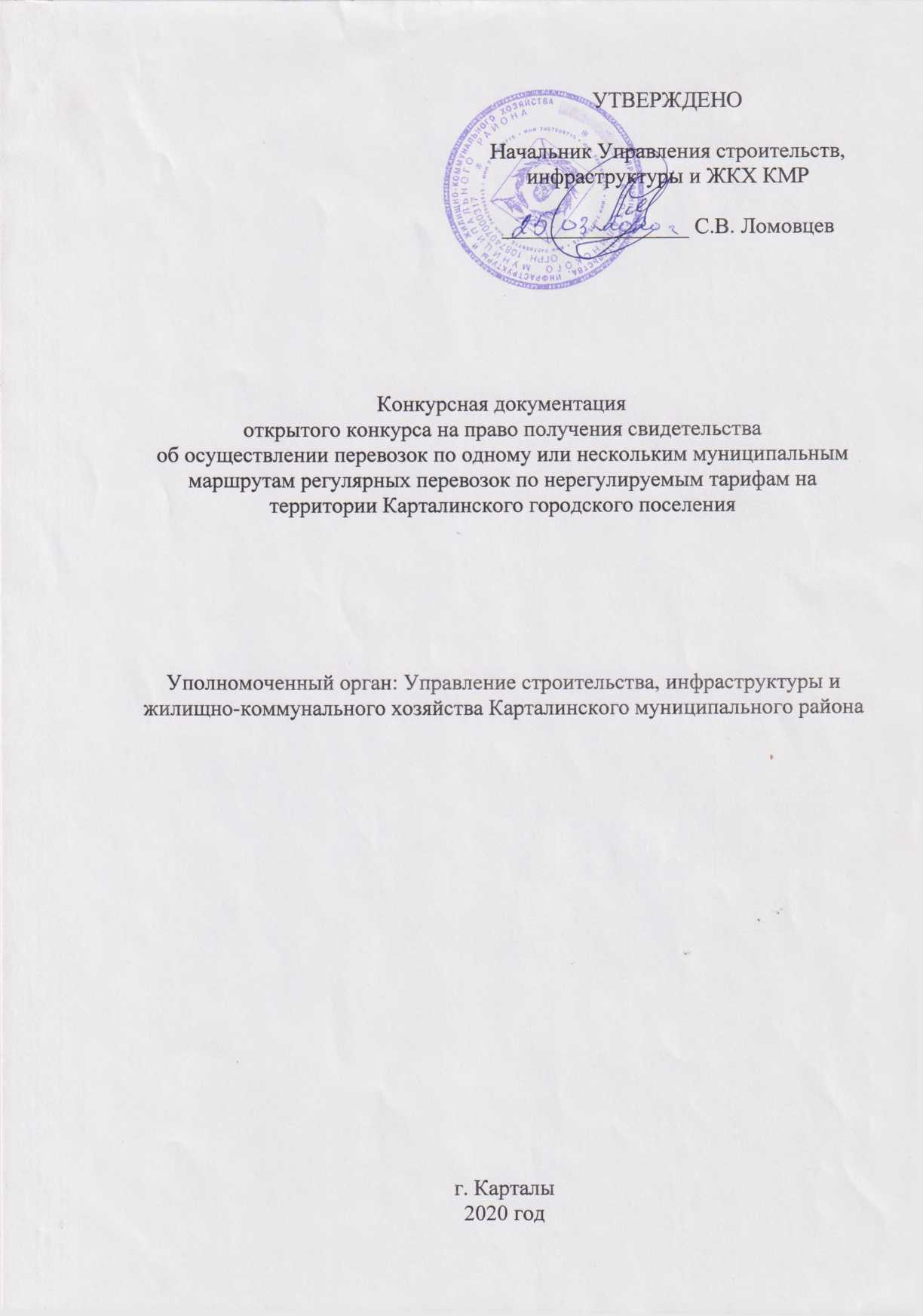 Извещениео проведении открытого конкурса на право получения свидетельства об осуществлении  перевозок по одному или нескольким  муниципальным маршрутам регулярных перевозок по нерегулируемым тарифам на территории Карталинского городского поселения1. Наименование, местонахождение, почтовый адрес и адрес электронной почты, номер контактного телефона организатора конкурса:Сведения об организаторе конкурса: Управление строительства, инфраструктуры и жилищно-коммунального хозяйства Карталинского муниципального района.Местонахождение и почтовый адрес: 457351, Челябинская область,                 г. Карталы, ул. Ленина, 1.Адрес электронной почты: upravleniestroitelstva@mail.ru.Номер контактного телефона: 8(35133)22235.2. Предмет конкурса: право на получение свидетельства об осуществлении перевозок по одному или нескольким муниципальным маршрутам регулярных перевозок по нерегулируемым тарифам на территории Карталинского городского поселения.3. Официальный сайт уполномоченного органа, на котором размещены сведения о муниципальном маршруте регулярных перевозок (муниципальных маршрутах регулярных перевозок), включенных в реестр муниципальных маршрутов регулярных перевозок Карталинского городского поселения: http://www.kartalyraion.ru.4. Срок, место и порядок предоставления конкурсной документации: 457351, Челябинская область, г. Карталы, ул. Ленина, 1, приемная Управления строительства, инфраструктуры и жилищно-коммунального хозяйства Карталинского муниципального района.Конкурсная документация предоставляется в течение всего срока со дня опубликования  Извещения о проведении конкурса до дня окончания приема заявок на участие в конкурсе включительно. Конкурсная документация предоставляется в рабочие дни: понедельник, вторник, среда, четверг, пятница – с 8 часов 00 минут до 17 часов 00 минут;Обеденное время – с 12 часов 00 минут до 13 часов 00 минут. 4. Официальный сайт, на котором размещена конкурсная документация: http://www.kartalyraion.ru.5.  Место, порядок, даты начала и окончания приема заявок на участие в конкурсе.Место приема заявок: 457351, Челябинская область, г. Карталы, ул. Ленина, 1, приемная Управления строительства, инфраструктуры и жилищно-коммунального хозяйства Карталинского муниципального района.Порядок подачи и приема заявок на участие в конкурсе.Заявка на участие в конкурсе подается по каждому лоту отдельно, согласно конкурсной документации.Заявка на участие в конкурсе подается в письменной форме на бумажном носителе. Все листы заявки на участие в конкурсе должны быть прошиты и пронумерованы. Заявка на участие в конкурсе должна содержать опись входящих в ее состав документов, быть скреплена печатью (при ее наличии) и подписана юридическим лицом, индивидуальным предпринимателем или лицом, уполномоченным таким юридическим лицом, индивидуальным предпринимателем. Заявка на участие в конкурсе подается в запечатанном конверте. Все заявки на участие в конкурсе, поданные после даты окончания приема заявок на участие в конкурсе, не рассматриваются.Каждая заявка на участие в конкурсе, поступившая в срок, указанный в пункте 6 настоящего Извещения о проведении конкурса, регистрируется органом, уполномоченным на организацию и проведение конкурса.Заявки на участие в конкурсе принимаются в рабочие дни: понедельник, вторник, среда, четверг – с 9 часов 00 минут до 17 часов 00 минут. Пятница –  с 9 часов 00 минут до 15 часов 00 минут. Обеденное время – с 12 часов 00 минут до 13 часов 00 минут.Дата начала приема заявок: 27.03.2020 года. Дата окончания приема заявок: 27.04.2020 года.6. Место, дата и время вскрытия конвертов с заявками на участие в открытом конкурсе:Челябинская область, г. Карталы, ул. Ленина, 1.  Актовый зал администрации Карталинского муниципального района. 27.04.2020 года в 14 часов 00 минут.7. Место и дата рассмотрения заявок на участие в открытом конкурсе: Челябинская область, г. Карталы, ул. Ленина, 1. Актовый зал администрации Карталинского муниципального района. 06.05.2020 года в 14 часов 00 минут.8. Место и дата подведения итогов открытого конкурса: Челябинская область, г. Карталы, ул. Ленина, 1. Актовый зал администрации Карталинского муниципального района. 08.05.2020 года в 14 часов 00 минут.Информационная карта конкурсной документацииОткрытый конкурс проводится в порядке, установленном Федеральным законом от 13.07.2015 года № 220-ФЗ        «Об организации регулярных перевозок пассажиров и багажа автомобильным транспортом и городским наземным электрическим транспортом в Российской Федерации и о внесении изменений в отдельные законодательные акты Российской Федерации», и с учетом положений Закона Челябинской области от 30.12.2015 года № 293-ЗО                        «Об организации регулярных перевозок пассажиров и багажа в Челябинской области», Федеральным законом                    от  06.10.2003 года № 131-ФЗ «Об общих принципах организации местного самоуправления в Российской Федерации».Заявка на участие в открытом конкурсе на право получения свидетельства об осуществлении перевозок по муниципальным маршрутам регулярных  перевозок на территории Карталинского  городского поселенияЛОТ № ___1. Заявление об участии в конкурсе _________________________________________________________________________________________________(организационно-правовая форма, наименование/фирменное наименование организации или Ф.И.О. индивидуального предпринимателя, данные документа, удостоверяющего личность)__________________________________________________________________(место нахождения, почтовый адрес организации или место жительства индивидуального предпринимателя)__________________________________________________________________(номер телефона)заявляет об участии в конкурсе на право получения свидетельства об осуществлении перевозок по муниципальным маршрутам регулярных перевозок на территории Карталинского городского поселения.В случае признания нас победителями конкурса, обязуемся придерживаться положений настоящей Заявки на участие в конкурсе на право получения свидетельства об осуществлении перевозок по муниципальным маршрутам регулярных перевозок на территории Карталинского городского поселения в сроки, установленные конкурсной документацией. ______________________  _______________    ______________________                                                                      	(должность)                                   (подпись)                                    (ФИО)М.П.ПРИЛОЖЕНИЕ 1к информационной карте конкурсной документацииВыписка из реестра муниципальных маршрутов регулярных перевозок Карталинского городского поселения, указанных в пункте 3 информационной карты конкурсной документации «Предмет лота». Лот № 1,2Лот № 1,2. Схема муниципального маршрута регулярных перевозок с указанием начального, промежуточных и конечного пунктов  Маршрут № 1 «АТП – Орский городок»                        Общая протяженность маршрута 14,5 км.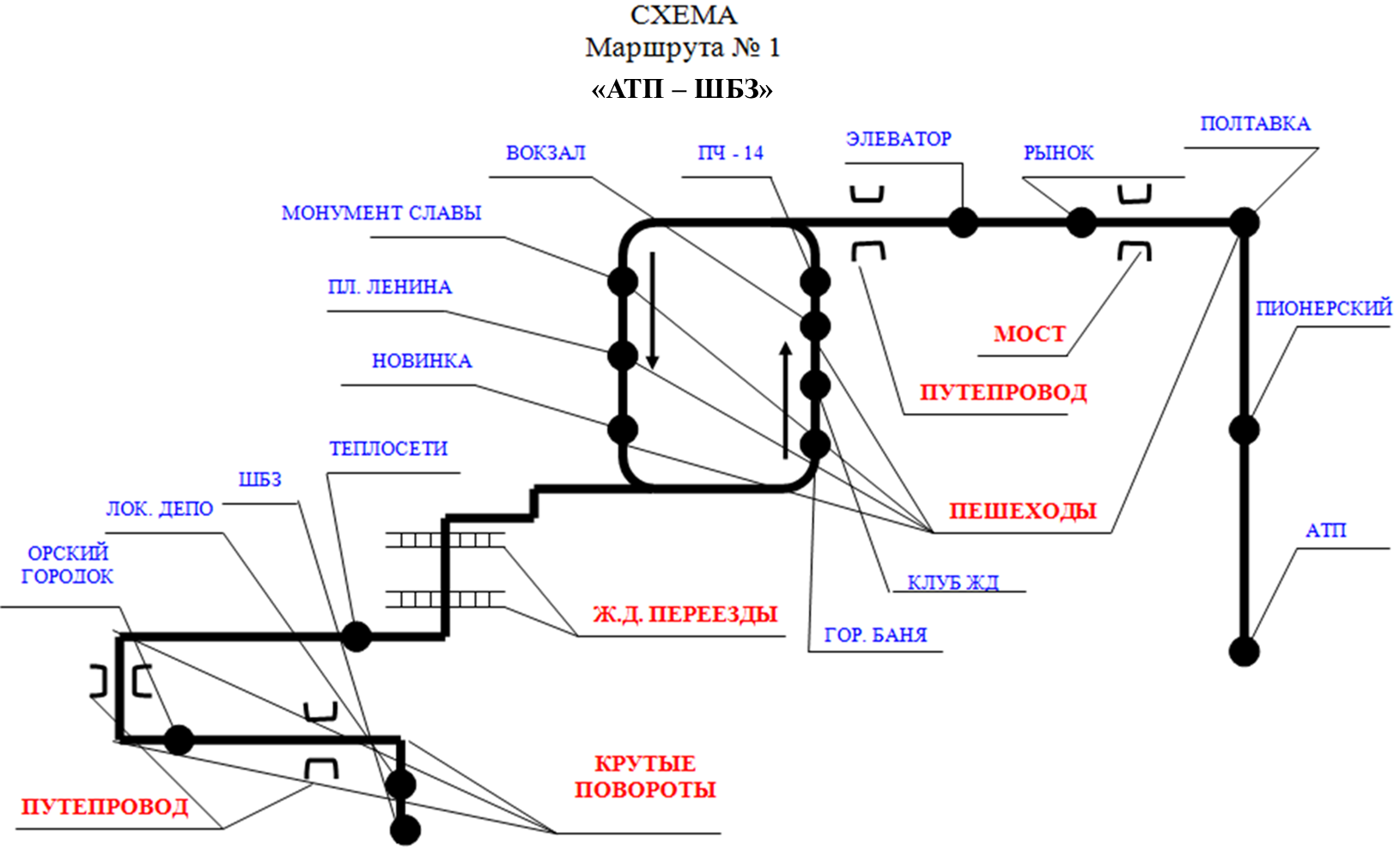 ЛОТ № 1        Расписание движения автобусов по маршруту № 1 «АТП – Орский городок» (1)ЛОТ № 2                      Расписание движения автобусов по маршруту № 1 «АТП – Орский городок» (2)ПРИЛОЖЕНИЕ 2к информационной картеконкурсной документацииВыписка из реестра муниципальных маршрутов регулярных перевозок Карталинского городского поселения, указанных в пункте 3 информационнойкарты конкурсной документации «Предмет лота». Лот № 3Лот № 3. Схема муниципального маршрута регулярных перевозок с указанием начального,  промежуточных и конечного пунктов ЛОТ № 3, Маршрут № 2 «Полтавка – Угольные копи»                   Общая протяженность маршрута 22,0 км.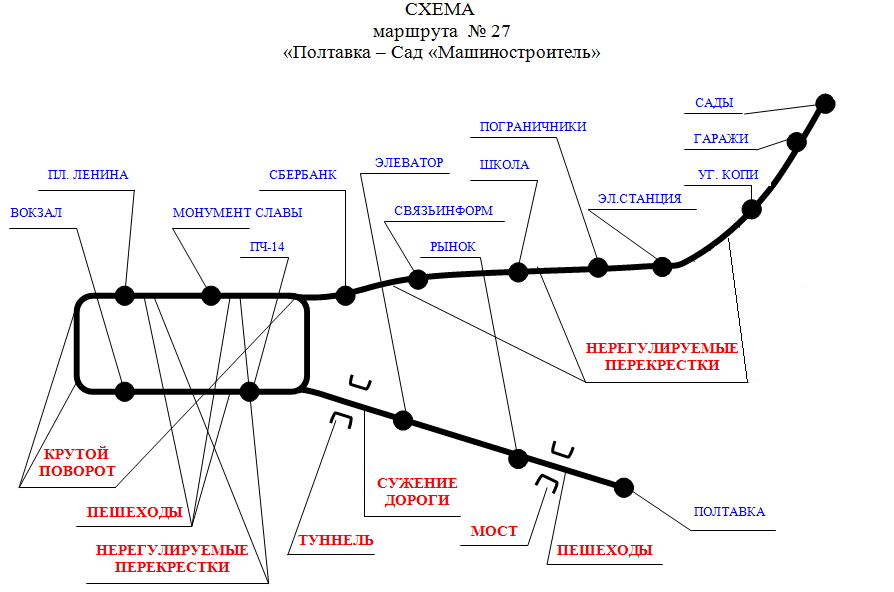 Лот 3			Расписание движения автобуса по маршруту № 2 «Полтавка – Угольные копи» Первые рейсы на 07.20 с Полтавки и 07.50 с Садов  – через баню.С 1 мая по 31 ноября, маршрут продлевается до остановок «Гаражи», «Сады».ПРИЛОЖЕНИЕ 3к информационной карте конкурсной документацииВыписка из реестра муниципальных маршрутов регулярных перевозок Карталинского городского поселения, указанных в пункте 3 информационнойкарты конкурсной документации «Предмет лота». Лот № 4,5Лот № 4,5. Схема муниципального маршрута регулярных перевозок с указанием начального,  промежуточных и конечного пунктовЛот №4, 5.			     Общая протяженность маршрута 17,0 км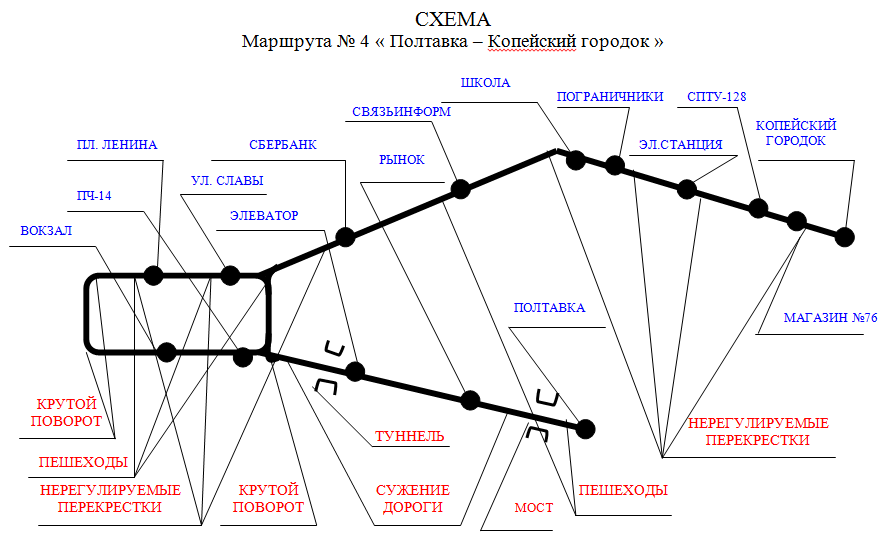 ЛОТ № 4 			Расписание  движения автобуса по маршруту № 4 «Полтавка – Копейский городок» (1)Первый рейс на 07.00 с Копейского городка – через баню.ЛОТ № 5 «Полтавка – Копейский городок» (2)                                                           Расписание  движения автобуса по маршруту № 4 «Полтавка – Копейский городок» (2)                  Первые рейсы на 07.10 с Полтавки и 07.40 с Копейского городка – через баню.ПРИЛОЖЕНИЕ  3к информационной картеконкурсной документацииВыписка из реестра муниципальных маршрутов регулярных перевозок Карталинского городского поселения, указанных в пункте 3 информационной карты конкурсной документации «Предмет лота». Лот № 6ЛОТ № 6                  Маршрут № 4 «Полтавка – Копейский городок»,                   Общая протяженность маршрута 18,0 км.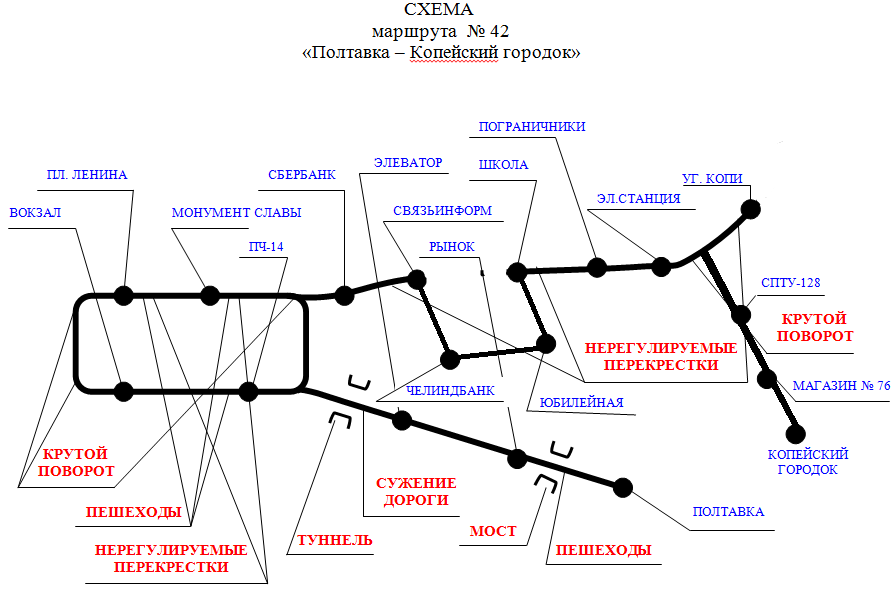 ЛОТ № 6 «Полтавка – Копейский городок» (3)                                                         Расписание движения автобуса по маршруту № 4 «Полтавка – Копейский городок» (3)          Первый рейс на 07.15 с Копейского городка – через баню.ПРИЛОЖЕНИЕ 4к информационной карте конкурсной документацииВыписка из реестра муниципальных маршрутов регулярных перевозок Карталинского городского поселения, указанных в пункте 3 информационной карты конкурсной документации «Предмет лота». Лот № 7Лот № 7. Схема муниципального маршрута регулярных перевозок с указанием начального, промежуточных и конечного пунктовМаршрут № 5 «Городская баня – Карталы-2»                   				      Общая протяженность маршрута 18,0 км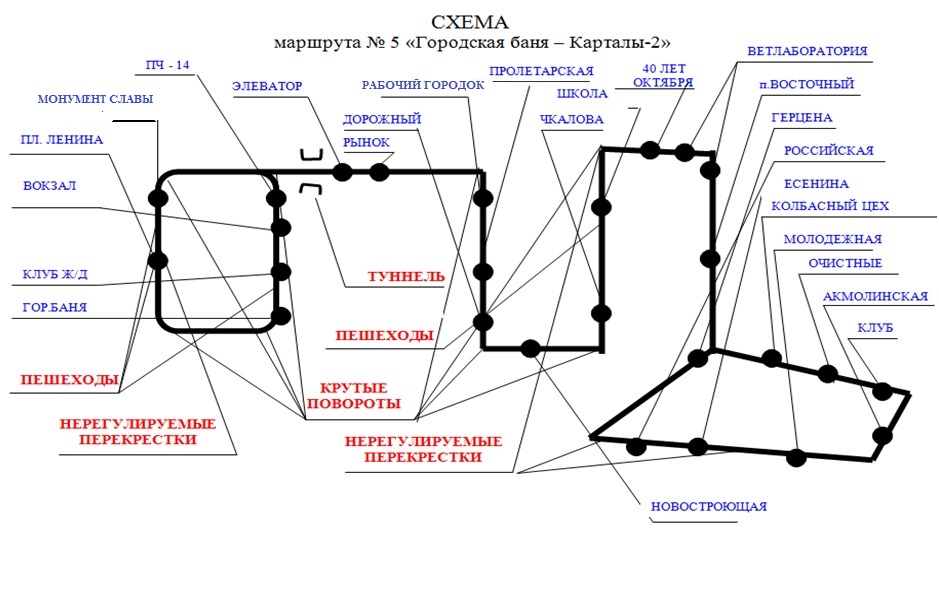 ЛОТ № 7 «Городская баня – Карталы-2»                  Расписание     движения автобуса по маршруту № 5 «Городская баня – Карталы-2» (1)ЛОТ № 8 «Городская баня – Карталы-2»                         Расписание    движения автобуса по маршруту № 5 «Городская баня – Карталы-2» (2)ЛОТ № 9 «Городская баня – Карталы-2»                           Расписание движения автобуса по маршруту № 5 «Городская баня – Карталы-2» (3)ЛОТ № 10 «Городская баня – Карталы-2»                 Расписание  движения автобуса по маршруту № 5 «Городская баня – Карталы-2» (4) ПРИЛОЖЕНИЕ  4к информационной картеконкурсной документацииВыписка из реестра муниципальных маршрутов регулярных перевозок Карталинского городского поселения, указанных в пункте 3 информационной карты конкурсной документации «Предмет лота». Лот № 11Лот № 11. Схема муниципального маршрута регулярных перевозок с указаниемначального, промежуточных и конечного пунктовМаршрут № 6 « Полтавка - Сенной городок»                   				      Общая протяженность маршрута 20,0 кмСхема маршрута № 6 «Полтавка - Сенной городок»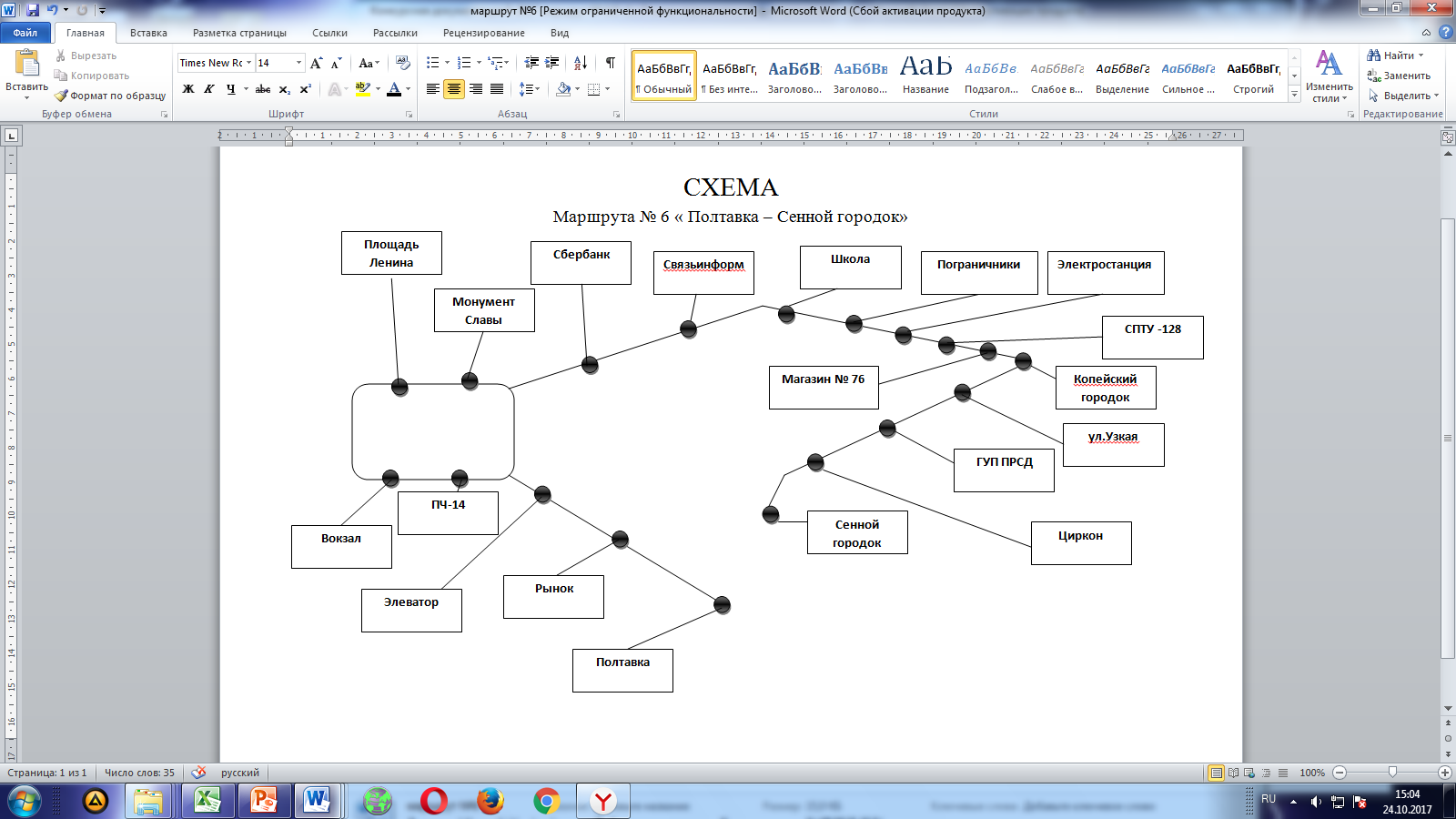 Лот № 11 «Полтавка – Сенной городок»      Расписание движения автобуса по маршруту № 6 «Полтавка – Сенной городок»                                                                    Первый рейс на 07.25 с Сенного городка – через баню.ПРИЛОЖЕНИЕ 5к информационной картеконкурсной документацииШкала оценки критериев,по которым осуществляются оценка и сопоставление заявок на участие в открытом конкурсе на право осуществления перевозок по муниципальному маршруту регулярных перевозок1. По пункту 1 подсчет баллов проводится путем деления количества дорожно-транспортных происшествий, повлекших за собой человеческие жертвы или причинение вреда здоровью граждан по вине юридического лица, индивидуального предпринимателя или их работников, на среднее количество транспортных средств, имевшихся в распоряжении юридического лица, индивидуального предпринимателя в течение года, предшествующего дате проведения конкурса. Удельный вес количества ДТП рассчитывается по формуле: (количество ДТП/ среднее количество автобусов, предусмотренных договорами обязательного страхования гражданской ответственности) х 100.Для участников договора простого товарищества или их работников подсчет баллов проводится путем оценки каждого участника договора и выведения среднего балла для всех участников договора простого товарищества. 2. По пункту 2 для участников договора простого товарищества подсчет баллов проводится путем оценки каждого участника договора и выведения среднего балла для всех участников договора простого товарищества. 3. По пунктам 3–4 подсчет баллов проводится путем оценки по каждому транспортному средству отдельно и выведения среднего балла для участника конкурса. 4. В случае, если участником открытого конкурса (юридическим лицом, индивидуальным предпринимателем, участниками договора простого товарищества) не представлены какие-либо сведения по рассматриваемым критериям оценки заявок на участие в открытом конкурсе или представленные сведения не соответствуют требованиям конкурсной документации, то по данному критерию оценки заявок на участие в открытом конкурсе присваивается минимальное количество баллов по данному критерию (за исключением п. 3).ПРИЛОЖЕНИЕ 6к информационной картеконкурсной документацииАнкета юридического лица, индивидуального предпринимателя, уполномоченного участника договора простого товариществаНастоящим подтверждаем правильность и достоверность всех указанных данных и сведений.Руководитель юридического лица, индивидуальный предприниматель,  уполномоченный участник договора простого товарищества     __________________  __________________         ______________________       	 (должность) 			(подпись)  				(Ф.И.О.)      М.П.ПРИЛОЖЕНИЕ 7к информационной картеконкурсной документацииДекларация соответствия юридического лица, индивидуального предпринимателя, участника договора простого товарищества требованиям, предусмотренным в пунктах 3-4 части 1 статьи 23 Федерального закона от 13.07.2015 года № 220-ФЗ «Об организации регулярных перевозок пассажиров и багажа автомобильным транспортом и городским наземным электрическим транспортом в Российской Федерации и о внесении изменений в отдельные законодательные акты Российской Федерации»__________________________________________________________________(наименование юридического лица,  ФИО – индивидуального предпринимателя)* - последний завершенный отчетный период отсчитывается от даты размещения извещения о проведении открытого конкурса на официальном сайте уполномоченного органа.** - при заполнении графы с номером 3 необходимо выделить подчеркиванием «Да», в случае если утверждение в графе с номером 2 верно, и необходимо выделить подчеркиванием «Нет», в случае если данное утверждение не верно.Настоящим подтверждаем правильность и достоверность всех указанных данных и сведений.Руководитель юридического лица, индивидуальный предприниматель,  уполномоченный участник договора простого товарищества__________________  __________________         ______________________       	 (должность) 			(подпись)  				(Ф.И.О.)      М.П.ПРИЛОЖЕНИЕ 8к информационной картеконкурсной документацииПредложение транспортных средств для осуществления перевозокпо муниципальному маршруту регулярных перевозокУчастник открытого конкурса: ______________________________________(наименование юридического лица,  ФИО – индивидуального предпринимателя)Открытый конкурс на право получения свидетельства об осуществлении перевозок по муниципальным маршрутам регулярных перевозок на территории Карталинского городского поселения: Лот №______. Муниципальный маршрут регулярных перевозок:  №_____«______________________________________________________»   (порядковый номер и наименование маршрута регулярных перевозок)Изучив конкурсную документацию, согласны участвовать в данном открытом конкурсе в соответствии с требованиями настоящей конкурсной документации и предлагаем для выполнения работ, связанных с осуществлением перевозок по муниципальным маршрутам регулярных перевозок на территории Карталинского городского поселения автомобильные транспортные средства со следующими характеристиками:n – общее количество автотранспортных средств, предлагаемых к участию в открытом конкурсе, для осуществления перевозок по данному муниципальному маршруту регулярных перевозок.* - при заполнении графы с номером 3 государственный регистрационный знак транспортного средства указывается при его наличии.** - класс транспортного средства указывается в соответствии с классификацией установленной пунктом 14 части 1 статьи 3 Федерального закона от 13.07.2015 года              № 220-ФЗ «Об организации регулярных перевозок пассажиров и багажа автомобильным транспортом и городским наземным электрическим транспортом в Российской Федерации и о внесении изменений в отдельные законодательные акты Российской Федерации».Настоящим подтверждаем правильность и достоверность всех указанных данных и сведений.Руководитель юридического лица, индивидуальный предприниматель,  уполномоченный участник договора простого товарищества__________________  __________________         ______________________       	 (должность) 			(подпись)  				(Ф.И.О.)      М.П.ПРИЛОЖЕНИЕ 9к информационной картеконкурсной документацииОбязательство участника открытого конкурсапо подтверждению наличия транспортных средствдля осуществления перевозок по муниципальному маршруту регулярных перевозокЛот № ____Муниципальный маршрут регулярных перевозок:№_________«________________________________________________________________________»   (порядковый номер и наименование маршрута регулярных перевозок)Регистрационный номер маршрута в реестре муниципальных маршрутов регулярных перевозок Карталинского городского поселения: _______Участник открытого конкурса:  _______________________________________________________________обязуется, (наименование юридического лица,  ФИО – индивидуального предпринимателя)в случае предоставления права на получение свидетельства об осуществлении перевозок по муниципальному маршруту регулярных перевозок, подтвердить в срок, определенный в подпункте 6 пункта 9 информационной карты конкурсной документации «Требования к содержанию, в том числе к описанию, предложения участника открытого конкурса, к форме и составу заявки на участие в открытом конкурсе», наличие на праве собственности или на ином законном основании транспортных средств со следующими характеристиками*:n – общее количество автотранспортных средств, предлагаемых к участию в открытом конкурсе, для осуществления перевозок по данному муниципальному маршруту регулярных перевозок. Юридическое лицо, индивидуальный предприниматель, уполномоченный участник договора простого товарищества указывает автомобильные транспортные средства из Предложения транспортных средств для осуществления перевозок по данному муниципальному маршруту регулярных перевозок.* - при заполнении граф с номерами от 6 до 11 необходимо ставить «Да», в случае если транспортное средство имеет указанные в графе характеристики, влияющие на качество регулярных перевозок, и необходимо ставить «Нет», в случае если транспортное средство не имеет указанные в графе характеристики, влияющие на качество регулярных перевозок.** - при заполнении графы с номером 3 государственный регистрационный знак транспортного средства указывается при его наличии.Руководитель юридического лица, индивидуальный предприниматель,  уполномоченный участник договора простого товарищества   __________________         _______________________         _______________________________________                        (должность)                                (подпись)                                                                        (Ф.И.О.)М.П. ПРИЛОЖЕНИЕ 10к информационной картеконкурсной документацииСведения о количестве дорожно-транспортных происшествий, повлекших за собой человеческие жертвы или причинение вреда здоровью граждан, произошедших по вине юридического лица, индивидуального предпринимателя, участников договора простого товарищества или их работниковУчастник открытого конкурса: ____________________________________(наименование юридического лица,  ФИО – индивидуального предпринимателя)Лот № ______ В соответствии с требованиями настоящей конкурсной документации, предоставляем информацию о количестве дорожно-транспортных происшествий, повлекших за собой человеческие жертвы или причинение вреда здоровью граждан, произошедших по вине юридического лица, индивидуального предпринимателя, участников договора простого товарищества или их работников за период времени, указанный в подпункте а) пункта 9 информационной карты конкурсной документации «Требования к содержанию, в том числе к описанию, предложения участника открытого конкурса, к форме и составу заявки на участие в открытом конкурсе»:Настоящим подтверждаем правильность и достоверность всех указанных данных и сведений.Руководитель юридического лица, индивидуальный предприниматель,  уполномоченный участник договора простого товарищества__________________  __________________         ______________________       	 (должность) 			(подпись)  				(Ф.И.О.)      М.П.ПРИЛОЖЕНИЕ 11к информационной картеконкурсной документацииСведения о среднем количестве транспортных средств, предусмотренных договорами обязательного страхования гражданской ответственности, в том числе сведения о государственных регистрационных знаках транспортных средств, предусмотренных договорами обязательного страхования гражданской ответственностиУчастник открытого конкурса: ______________________________________(наименование юридического лица,  ФИО – индивидуального предпринимателя)Лот № ______В соответствии с требованиями настоящей конкурсной документации, предоставляем информацию о среднем количестве транспортных средств, предусмотренных договорами обязательного страхования гражданской ответственности, в том числе информацию о государственных регистрационных знаках транспортных средств, предусмотренных договорами обязательного страхования гражданской ответственности, действовавшими в период времени, указанный в подпункте б пункта 9 информационной карты конкурсной документации «Требования к содержанию, в том числе к описанию, предложения участника открытого конкурса, к форме и составу заявки на участие в открытом конкурсе»:m – общее количество автобусов, предусмотренных договорами обязательного страхования гражданской ответственности, действовавшими в период времени, указанный в подпункте б) пункта 9 информационной карты конкурсной документации «Требования к содержанию, в том числе к описанию, предложения участника открытого конкурса, к форме и составу заявки на участие в открытом конкурсе».* - среднее количество транспортных средств рассчитывается в соответствии с частью 4.2. статьи 24 Федерального закона от 13.07.2015 года № 220-ФЗ «Об организации регулярных перевозок пассажиров и багажа автомобильным транспортом и городским наземным электрическим транспортом в Российской Федерации и о внесении изменений в отдельные законодательные акты Российской Федерации».Настоящим подтверждаем правильность и достоверность всех указанных данных и сведений.Руководитель юридического лица, индивидуальный предприниматель,  уполномоченный участник договора простого товарищества__________________  __________________         ______________________       	 (должность) 			(подпись)  				(Ф.И.О.)      М.П.ПРИЛОЖЕНИЕ 12к информационной картеконкурсной документацииПроект свидетельства об осуществлении перевозок по муниципальному маршруту регулярных перевозок№ ____ «_____________ – ___________________»____________________________________ 	____________________________                                    (подпись)                                                                      (Ф.И.О.)М.П.                  Оборотная сторонаПрочие перевозчики:____________________________________ 	____________________________                                    (подпись)                                                                      (Ф.И.О.)М.П.                  ПРИЛОЖЕНИЕк свидетельству об осуществлении перевозокпо муниципальному маршруту регулярных перевозок№ ___ «___________ – ______________»РасписаниеПериод действия: круглогодично____________________________________ 	____________________________                                    (подпись)                                                                      (Ф.И.О.)М.П.                  ПРИЛОЖЕНИЕ 13к информационной картеконкурсной документацииКарта маршрута (образец)Лицевая сторона____________________________________ 	____________________________                                    (подпись)                                                                      (Ф.И.О.)М.П.                  Оборотная сторонаПрочие перевозчики:____________________________________ 	____________________________                                    (подпись)                                                                      (Ф.И.О.)М.П.                  ПРИЛОЖЕНИЕ 14к информационной картеконкурсной документацииОпись документов входящих в состав заявки на участие в открытом конкурсеРуководитель юридического лица, индивидуальный предприниматель,  уполномоченный участник договора простого товарищества   _________________                ______________         __________________________________                       (должность)                           (подпись)                                        (Ф.И.О.)           М.П.№ лотаПредмет лота1, 2.Право получения свидетельства об осуществлении перевозок по муниципальным маршрутам регулярных перевозок на территории Карталинского городского поселения:Маршрут – № 1	«АТП – Орский городок», регистрационный номер маршрута в реестре муниципальных маршрутов регулярных перевозок Карталинского городского поселения: 13.Право получения свидетельства об осуществлении перевозок по муниципальным маршрутам регулярных перевозок на территории Карталинского городского поселения:Маршрут – № 2	« Полтавка - Угольные копи», регистрационный номер маршрута в реестре муниципальных маршрутов регулярных перевозок Карталинского городского поселения: 24,5,6.Право получения свидетельства об осуществлении перевозок по муниципальным маршрутам регулярных перевозок на территории Карталинского городского поселения:Маршрут –№ 4	«Полтавка – Копейский городок», регистрационный номер маршрута в реестре муниципальных маршрутов регулярных перевозок Карталинского городского поселения: 47, 8, 9, 10.Право получения свидетельства об осуществлении перевозок по муниципальным маршрутам регулярных перевозок на территории Карталинского городского поселения:Маршрут – № 5	«Городская баня –Карталы-2», регистрационный номер маршрута в реестре муниципальных маршрутов регулярных перевозок Карталинского городского поселения: 511.Право получения свидетельства об осуществлении перевозок по муниципальным маршрутам регулярных перевозок на территории Карталинского городского поселения:Маршрут – № 6	«Полтавка - Сенной городок», регистрационный номер маршрута в реестре муниципальных маршрутов регулярных перевозок Карталинского городского поселения: 61. Уполномоченный орган – организатор открытого конкурсаНаименование – Управление строительства, инфраструктуры и жилищно-коммунального хозяйства Карталинского муниципального района.Почтовый адрес – 457351, Челябинская область, г. Карталы,  ул. Ленина, 1.Место нахождения – 457351, Челябинская область, г. Карталы,  ул. Ленина, 1.Адрес электронной почты – upravleniestroitelstva@mail.ru, тел.: 8 (35133) 2-22-35.Контактное лицо – Евстифеева Елена Владимировна тел.: 8 (35133) 2-22-35Ломовцев Сергей Викторович , 8 (35133) 2-24-24 2. Официальный сайт уполномоченного органа, на котором размещен реестр муниципальных маршрутов регулярных перевозокhttp://www.kartalyraion.ru3. Предмет лотаПраво получения свидетельства об осуществлении перевозок по муниципальным маршрутам регулярных перевозок на территории Карталинского городского поселения:ЛОТ № 1Маршрут – № 1 «АТП – Орский городок», регистрационный номер маршрута в реестре муниципальных маршрутов регулярных перевозок Карталинского городского поселения: 1. Остановки: Пионерский, Полтавка, Рынок, Элеватор, Монумент Славы, Площадь Ленина , Новинка, Теплосети, Орский городок, Локомотивное депо, ШБЗ, Гор. Баня, Клуб ЖД, Вокзал, ПЧ-14Протяженность маршрута 14,5 км.ЛОТ № 2Маршрут – № 1 «АТП – Орский городок», регистрационный номер маршрута в реестре муниципальных маршрутов регулярных перевозок Карталинского городского поселения: 1. Остановки: Остановки: Пионерский, Полтавка, Рынок, Элеватор, Монумент Славы, Площадь Ленина , Новинка, Теплосети, Орский городок, Локомотивное депо, ШБЗ, Гор. Баня, Клуб ЖД, Вокзал, ПЧ-14Протяженность маршрута 14,5 км.ЛОТ № 3Маршрут – № 2 «Полтавка – Угольные копи», регистрационный номер маршрута в реестре муниципальных маршрутов регулярных перевозок Карталинского городского поселения: 2. Остановки: Сады, Гаражи, Угольные Копи, Электростанция, Пограничники, Школа, Связьинформ, Сбербанк, Монумент Славы, Площадь Ленина , Вокзал, ПЧ-14, Элеватор, Рынок, Полтавка.Протяженность маршрута 22,0 кмЛОТ № 4Маршрут – № 4 «Полтавка - Копейский городок», регистрационный номер маршрута в реестре муниципальных маршрутов регулярных перевозок Карталинского городского поселения: 4. Остановки: Магазин №76, СПТУ-128, Электростанция, Пограничники, Школа, Связьинформ, Сбербанк, Монумент Славы, Площадь Ленина , Вокзал, ПЧ-14, Элеватор, Рынок, Полтавка. Протяженность маршрута 17,0 кмЛОТ № 5Маршрут – № 4 «Полтавка - Копейский городок», регистрационный номер маршрута в реестре муниципальных маршрутов регулярных перевозок Карталинского городского поселения: 4. Остановки: Магазин №76, СПТУ-128, Электростанция, Пограничники, Школа, Связьинформ, Сбербанк, Монумент Славы, Площадь Ленина , Вокзал, ПЧ-14, Элеватор, Рынок, Полтавка.Протяженность маршрута 17,0 кмЛОТ № 6Маршрут – № 4 «Полтавка - Копейский городок», регистрационный номер маршрута в реестре муниципальных маршрутов регулярных перевозок Карталинского городского поселения: 4. Остановки: Магазин №76, СПТУ-128, Электростанция, Пограничники, Школа, Юбилейная, Челиндбанк,  Связьинформ, Сбербанк, Монумент Славы, Площадь Ленина , Вокзал, ПЧ-14, Элеватор, Рынок, Полтавка. Протяженность маршрута 18,0 кмЛОТ № 7Маршрут – № 5 «Городская баня – Карталы-2», регистрационный номер маршрута в реестре муниципальных маршрутов регулярных перевозок Карталинского городского поселения: 5. Остановки: Клуб ЖД, Вокзал, ПЧ-14, Элеватор, Рынок, Рабочий городок, Пролетарская, Дорожный, Новостроющая, Чкалова, Школа, 40 лет октября, Ветлаборатория, п.Восточный, Герцена, Российская, Есенина, Молодежная, Акмолинская, Клуб, Отчистные, Колбасный цех, Монумент Славы, Площадь Ленина, НовинкаПротяженность маршрута 18,0 км.ЛОТ № 8Маршрут – № 5 «Городская баня – Карталы-2», регистрационный номер маршрута в реестре муниципальных маршрутов регулярных перевозок Карталинского городского поселения: 5. Остановки: Клуб ЖД, Вокзал, ПЧ-14, Элеватор, Рынок, Рабочий городок, Пролетарская, Дорожный, Новостроющая, Чкалова, Школа, 40 лет октября, Ветлаборатория, п.Восточный, Герцена, Российская, Есенина, Молодежная, Акмолинская, Клуб, Отчистные,Колбасный цех, Монумент Славы, Площадь Ленина, Новинка.  Протяженность маршрута 18,0 км.ЛОТ № 9Маршрут – № 5 «Городская баня – Карталы-2», регистрационный номер маршрута в реестре муниципальных маршрутов регулярных перевозок Карталинского городского поселения: 5. Остановки: Клуб ЖД, Вокзал, ПЧ-14, Элеватор, Рынок,Рабочий городок, Пролетарская, Дорожный, Новостроющая, Чкалова, Школа, 40 лет октября, Ветлаборатория, п.Восточный, Герцена, Российская, Есенина, Молодежная, Акмолинская, Клуб, Отчистные, Колбасный цех, Монумент Славы, Площадь Ленина, Новинка.  Протяженность маршрута 18,0 км.ЛОТ № 10Маршрут – № 5 «Городская баня – Карталы-2», регистрационный номер маршрута в реестре муниципальных маршрутов регулярных перевозок Карталинского городского поселения: 5. Остановки: Клуб ЖД, Вокзал, ПЧ-14, Элеватор, Рынок,Рабочий городок, Пролетарская, Дорожный, Новостроющая, Чкалова, Школа, 40 лет октября, Ветлаборатория, п.Восточный, Герцена, Российская, Есенина, Молодежная, Акмолинская, Клуб, Отчистные,Колбасный цех, Монумент Славы, Площадь Ленина, Новинка.  Протяженность маршрута 18,0 км.ЛОТ № 11Маршрут – № 6 «Полтавка - Сенной городок», регистрационный номер маршрута в реестре муниципальных маршрутов регулярных перевозок Карталинского городского поселения: 6. Остановки: Циркон, ГУП ПРСД, Узкая, Копейский городок, Магазин №76, СПТУ-128, Электростанция, Пограничники, Школа, Связьинформ, Сбербанк, Монумент Славы, Площадь Ленина, Вокзал, ПЧ-14, Элеватор, Рынок, Полтавка  Протяженность маршрута 20,0 км4. Срок начала осуществления регулярных перевозокНачало осуществления регулярных перевозок по маршруту регулярных перевозок: не позднее чем через девяносто дней со дня утверждения результатов открытого конкурса.Днем проведения открытого конкурса считается дата подведения итогов открытого конкурса или дата рассмотрения заявок на участие в открытом конкурсе, в случае если открытый конкурс признается не состоявшимся в связи с тем, что только одна заявка на участие в открытом конкурсе признана соответствующей требованиям конкурсной документации.Каждой заявке на участие в открытом конкурсе присваивается порядковый номер в порядке уменьшения ее оценки. Заявке на участие в конкурсе, получившей высшую оценку, присваивается первый номер.В случае если нескольким заявкам на участие в открытом конкурсе присвоен первый номер, победителем открытого конкурса признается участник открытого конкурса, по предложению которого установлен маршрут регулярных перевозок, а при отсутствии такого участника - участник открытого конкурса, заявка которого подана ранее других заявок, получивших высшую оценку.В случае, если открытый конкурс признан не состоявшимся в связи с тем, что по окончании срока подачи заявок на участие в открытом конкурсе не подано ни одной такой заявки или по результатам рассмотрения заявок на участие в открытом конкурсе все такие заявки были признаны не соответствующими требованиям конкурсной документации, организатор открытого конкурса вправе принять решение о повторном проведении открытого конкурса или об отмене предусмотренного конкурсной документацией маршрута регулярных перевозок.В случае, если победитель открытого конкурса отказался от права на получение хотя бы одного свидетельства об осуществлении перевозок по предусмотренным конкурсной документацией маршрутам регулярных перевозок или не смог подтвердить наличие у него транспортных средств, предусмотренных его заявкой на участие в открытом конкурсе, право на получение свидетельств об осуществлении перевозок по данным маршрутам предоставляется участнику открытого конкурса, заявке на участие в открытом конкурсе которого присвоен второй номер.Порядок подтверждения наличия у участника открытого конкурса транспортных средств, предусмотренных его заявкой на участие в открытом конкурсе, устанавливается настоящей конкурсной документацией. Документы, подтверждающие наличие транспортных средств у участника открытого конкурса: (например,  копии паспортов транспортных средств, копии свидетельств о регистрации транспортных средств, копии договоров обязательного страхования гражданской ответственности, копии правоустанавливающих договоров), направляются Организатору открытого конкурса в течение срока, установленного в подпункте 6 пункта 9 информационной карты конкурсной документации «Требования к содержанию, в том числе к описанию, предложения участника открытого конкурса, к форме и составу заявки на участие в открытом конкурсе».      Результаты открытого конкурса могут быть обжалованы в судебном порядке.Срок действия свидетельства – с момента выдачи на пять лет. 5. Срок, место и порядок подачи заявок на участие в открытом конкурсе1. Место и порядок подачи заявок:Заявка на участие в открытом конкурсе подается заказчику в письменной форме в запечатанном конверте, не позволяющем просматривать содержание такой заявки до вскрытия конверта в срок, указанный в извещении о проведении открытого конкурса по адресу: 457351 г. Карталы, ул. Ленина, 1, Управление строительства, инфраструктуры и жилищно-коммунального хозяйства Карталинского муниципального района (каб. 1).2. Срок подачи заявок, в том числе дата и время окончания срока подачи заявок: с 14.03.2020 года до 13.04.2020 года  до 14.00 часов. Место подачи заявок: Челябинская область, г. Карталы, ул. Ленина, д. 1, здание администрации Карталинского муниципального района, Управление строительства, инфраструктуры и жилищно-коммунального хозяйства Карталинского муниципального района, кабинет №1. Заявки на участие в открытом конкурсе принимаются в рабочие дни:понедельник, вторник, среда, четверг – с 9.00 до 17.00;пятница – с 9.00 до 15.00;обеденное время – с 12.00 до 13.00 6. Место, дата и время вскрытия конвертов с заявками на участие в открытом конкурсеЧелябинская область, г. Карталы, ул. Ленина, 1.Актовый зал администрации Карталинского муниципального района.13.04.2020 года в 14 часов 00 минут 7. Требования к участникам открытого конкурсаК участию в открытом конкурсе допускаются юридические лица, индивидуальные предприниматели, участники договора простого товарищества, соответствующие следующим требованиям: 1)	наличие действующей лицензии на осуществление перевозок пассажиров автомобильным транспортом, оборудованным для перевозок более восьми человек, предусмотренную законодательством Российской Федерации;Требование, предусмотренное данным пунктом, применяется в отношении каждого участника договора простого товарищества;2)	принятие на себя обязательства в случае предоставления участнику открытого конкурса права на получение свидетельства об осуществлении перевозок по маршруту регулярных перевозок подтвердить в сроки, определенные конкурсной документацией, наличие на праве собственности или на ином законном основании транспортных средств, предусмотренных его заявкой на участие в открытом конкурсе;3)	непроведение ликвидации участника открытого конкурса - юридического лица и отсутствие решения арбитражного суда о признании банкротом участника открытого конкурса - юридического лица или индивидуального предпринимателя и об открытии конкурсного производства;Требование, предусмотренное данным пунктом, применяется в отношении каждого участника договора простого товарищества;4)	отсутствие у участника конкурса задолженности по обязательным платежам в бюджеты бюджетной системы Российской Федерации за последний завершенный отчетный период;Требование, предусмотренное данным пунктом, применяется в отношении каждого участника договора простого товарищества;5)	наличие договора простого товарищества в письменной форме (для участников договора простого товарищества)8. Язык или языки, на которых предоставлена документация о проведении открытого конкурсаРусский язык9. Требования к содержанию, в том числе к описанию, предложения участника открытого конкурса, к форме и составу заявки на участие в открытом конкурсе1. Для участия в конкурсе юридическое лицо, индивидуальный предприниматель, участники договора простого товарищества подают заявку на участие в конкурсе в срок и по форме, установленным конкурсной документацией. Заявки на участие в конкурсе оформляется в отношении каждого лота отдельно.2. Юридическое лицо, индивидуальный предприниматель, участники договора простого товарищества подают заявку на участие в конкурсе в письменной форме в запечатанном конверте. При этом на таком конверте указывается наименование конкурса (лота), на участие в котором подается данная заявка.3. Каждый конверт с заявкой на участие в конкурсе, поступивший в срок, указанный в конкурсной документации, регистрируются организатором конкурса в журнале регистрации (с указанием даты и времени получения).4. Прием заявок на участие в конкурсе прекращается непосредственно  перед началом процедуры вскрытия конвертов с заявками.5. Заявка на участие в конкурсе должна содержать:1) фирменное наименование (наименование), сведения об организационно-правовой форме, местонахождение, почтовый адрес (для юридического лица), фамилия, имя, отчество, паспортные данные, сведения о местожительстве (для индивидуального предпринимателя), номер контактного телефона;2) анкету юридического лица, индивидуального предпринимателя, уполномоченного участника договора простого товарищества (по форме настоящей конкурсной документации);3)  выписку из Единого государственного реестра юридических лиц, полученную не ранее, чем за шесть месяцев до дня размещения на официальном сайте уполномоченного органа извещения о проведении открытого конкурса или нотариально заверенную копию такой выписки либо копию такой выписки, сформированной в формате «PDF» (например, с использованием официального сайта Федеральной налоговой службы России www.nalog.ru) и имеющей квалифицированную электронную подпись (для юридических лиц).- выписку из Единого государственного реестра индивидуальных предпринимателей, полученную не ранее, чем за шесть месяцев до дня размещения на официальном сайте уполномоченного органа извещения о проведении открытого конкурса или нотариально заверенную копию такой выписки либо копию такой выписки, сформированной в формате «PDF» (например, с использованием официального сайта Федеральной налоговой службы России www.nalog.ru) и имеющей квалифицированную электронную подпись (для индивидуальных предпринимателей).Требование, предусмотренное подпунктом 3, применяется в отношении каждого участника договора простого товарищества;4) документ, подтверждающий полномочия лица, подписавшего заявку на участие в открытом конкурсе, или копию такого документа; 5) копию договора простого товарищества в письменной форме, заключенного в порядке, установленном законодательством Российской Федерации, для осуществления регулярных перевозок, а также копию документа, подтверждающего полномочия уполномоченного участника договора простого товарищества на совершение от имени всех товарищей сделок с третьими лицами (для участников договора простого товарищества);6) копию действующей лицензии на осуществление перевозок пассажиров автомобильным транспортом, оборудованным для перевозок более восьми человек, предусмотренную законодательством Российской Федерации;Копия действующей лицензии на осуществление перевозок пассажиров автомобильным транспортом, оборудованным для перевозок более восьми человек, предусмотренную законодательством Российской Федерации, предоставляется каждым участником договора простого товарищества;7) обязательство участника открытого конкурса по подтверждению наличия транспортных средств для осуществления перевозок по муниципальному маршруту регулярных перевозок (по форме настоящей конкурсной документации). Юридическое лицо, индивидуальный предприниматель, уполномоченный участник договора простого товарищества в пределах одного лота принимает обязательства участника открытого конкурса по подтверждению наличия транспортных средств для осуществления перевозок по муниципальному маршруту регулярных перевозок в отношении каждого муниципального маршрута регулярных перевозок данного лота. Юридическое лицо, индивидуальный предприниматель, уполномоченный участник договора простого товарищества принимает обязательство подтвердить наличие на праве собственности или на ином законном основании транспортных средств, предусмотренных его заявкой на участие в открытом конкурсе, в срок не позднее тридцати дней от даты предоставления Организатором отрытого конкурса  индивидуальному предпринимателю, уполномоченному участнику договора простого товарищества права на получение свидетельства об осуществлении перевозок по муниципальному маршруту регулярных перевозок.8) декларацию соответствия юридического лица, индивидуального предпринимателя, участников договора простого товарищества (по форме настоящей конкурсной документации).В заявке на участие в открытом конкурсе декларируется соответствие юридического лица, индивидуального предпринимателя, участников договора простого товарищества требованиям, предусмотренным в пунктах 3 - 4 части 1 статьи 23 Федерального закона от 13.07.2015 года № 220-ФЗ.Декларация соответствия оформляется в отношении каждого участника договора простого товарищества;9) предложение транспортных средств для осуществления перевозок по муниципальному маршруту регулярных перевозок. Юридическое лицо, индивидуальный предприниматель, уполномоченный участник договора простого товарищества в пределах одного лота делает предложения транспортных средств для осуществления перевозок по муниципальному маршруту регулярных перевозок в отношении каждого муниципального маршрута регулярных перевозок данного лота по форме настоящей конкурсной документации.  В предложении транспортных средств для осуществления перевозок по муниципальному маршруту регулярных перевозок  юридическое лицо, индивидуальный предприниматель, уполномоченный участник договора простого товарищества предлагает к участию в открытом конкурсе автомобильные транспортные средства, которые должны соответствовать требованиям, указанным в реестре муниципальных маршрутов регулярных перевозок Карталинского городского поселения, маршрута регулярных перевозок, входящего в соответствующий лот, в отношении которого выдается свидетельство об осуществлении перевозок по муниципальным маршрутам регулярных перевозок на территории Карталинского городского поселения.Требования к автомобильным транспортным средствам, используемым для регулярных перевозок по маршруту, указаны в реестре маршрута регулярных перевозок: характеристики транспортных средств (виды транспортных средств, классы транспортных средств, экологические характеристики транспортных
средств, максимальное количество каждого класса транспортных средств). Требования к автомобильным транспортным средствам, используемым для перевозок по маршруту регулярных перевозок, в отношении экологических характеристик транспортных средств в реестре муниципальных маршрутов регулярных перевозок Карталинского городского поселения не установлены. Предоставление сведений об экологических характеристиках транспортных средств, предлагаемых для участия в открытом конкурсе, не требуется.Реестр муниципальных маршрутов регулярных перевозок Карталинского городского поселения размещен в информационно-телекоммуникационной сети «Интернет» по адресу, указанному в пункте 2 информационной карты конкурсной документации «Официальный сайт уполномоченного органа, на котором размещен реестр муниципальных маршрутов регулярных перевозок». Для осуществления оценки и сопоставления заявок на участие в открытом конкурсе участников открытого конкурса, допущенных к участию в открытом конкурсе, юридическое лицо, индивидуальный предприниматель, участники договора простого товарищества вправе приложить к заявке на участие в открытом конкурсе следующие документы и сведения:а) сведения количество дорожно-транспортных происшествий, повлекших за собой человеческие жертвы    или   причинение вреда здоровью граждан и произошедших по вине юридического лица, индивидуального предпринимателя, участников договора простого товарищества или их работников в течение года, предшествующего дате размещения  извещения о проведении открытого конкурса на официальном сайте организатора открытого конкурса в информационно-телекоммуникационной сети «Интернет» (далее  именуется – дата размещения  извещения),  в расчете на среднее количество транспортных средств предусмотренных договорами обязательного страхования гражданской ответственности юридического лица, индивидуального  предпринимателя, участников договора простого товарищества за причинение вреда жизни, здоровью, имуществу пассажиров, действовавшими в течение года, предшествующего дате размещения извещения.Сведения предоставляются за годовой период до даты размещения извещения о проведении открытого конкурса на официальном сайте уполномоченного органа (включая дату размещения извещения о проведении открытого конкурса на официальном сайте уполномоченного органа) или за срок действия лицензии юридического лица (индивидуального предпринимателя) на осуществление перевозок пассажиров автомобильным транспортом, оборудованным для перевозок более восьми человек (далее  именуется – лицензия) до даты размещения извещения о проведении открытого конкурса на официальном сайте уполномоченного органа (включая дату размещения извещения о проведении открытого конкурса на официальном сайте уполномоченного органа), если данный срок действия лицензии меньше указанного годового периода и данная лицензия выдана впервые. В случае, если участником открытого конкурса выступают участники договора простого товарищества, то срок действия лицензии определяется по лицензии с самой ранней датой выдачи среди всех лицензий участников договора простого товарищества.Юридическое лицо, индивидуальный предприниматель, участники договора простого товарищества предоставляют сведения о количестве транспортных средств, имевшихся в распоряжении юридического лица, индивидуального предпринимателя или участников договора простого товарищества в течение указанного периода времени по прилагаемой форме к настоящей конкурсной документации;б) среднее количество транспортных средств, предусмотренных договорами обязательного страхования гражданской ответственности, действовавшими в течение года, предшествующего дате размещения извещения.Среднее количество транспортных средств, учитываемое при определении данного критерия, рассчитывается исходя из общего количества в течение года, предшествующего дате размещения извещения, дней действия договоров обязательного страхования гражданской ответственности в отношении указанных в заявке на участие в открытом конкурсе транспортных средств, отнесенного к количеству дней в соответствующем году;в) государственные регистрационные знаки транспортных средств, предусмотренных договорами обязательного страхования гражданской ответственности,  действовавшими в течение года, предшествующего дате размещения извещения;г) копии договоров обязательного страхования гражданской ответственности юридического лица, индивидуального предпринимателя, участников договора простого товарищества за причинение вреда жизни, здоровью, имуществу пассажиров, действовавших в течение года, предшествующего дате размещения извещения о проведении открытого конкурса на официальном сайте уполномоченного органа - организатора открытого конкурса в информационно-телекоммуникационной сети «Интернет»;д) копии документов, подтверждающих опыт осуществления регулярных перевозок  юридическим лицом, индивидуальным предпринимателем или участниками договора простого товарищества, который подтвержден сведениями об исполненных государственных или муниципальных контрактах либо нотариально заверенными  копиями свидетельств об осуществлении перевозок по  маршруту регулярных перевозок, заключенных с органами исполнительной власти субъектов Российской Федерации или органами местного самоуправления договоров, предусматривающих осуществление перевозок по маршрутам регулярных перевозок, или иных документов, предусмотренных нормативными правовыми актами субъектов Российской Федерации, муниципальными нормативными правовыми актами. Данный критерий в  отношении юридического лица или индивидуального предпринимателя исчисляется исходя из количества полных лет осуществления ими перевозок по маршрутам регулярных перевозок, а в отношении участников договора простого товарищества исходя из среднеарифметического количества полных лет осуществления перевозок по маршрутам регулярных перевозок каждым участником;е) сведения о характеристиках транспортных средств, влияющих на качество перевозок, предлагаемых юридическим лицом, индивидуальным предпринимателем или участниками договора простого товарищества для осуществления регулярных перевозок. Юридическое лицо, индивидуальный предприниматель, уполномоченный участник договора простого товарищества в пределах одного лота указывает сведения о характеристиках транспортных средств, влияющих на качество перевозок, в обязательстве участника открытого конкурса по подтверждению наличия транспортных средств для осуществления перевозок по муниципальному маршруту регулярных перевозок (по форме настоящей конкурсной документации) в отношении каждого муниципального маршрута регулярных перевозок данного лота;ж) сведения о максимальном сроке эксплуатации транспортных средств, предлагаемых юридическим лицом, индивидуальным предпринимателем или участниками договора простого товарищества для осуществления регулярных перевозок в течение срока действия свидетельства.Юридическое лицо, индивидуальный предприниматель, уполномоченный участник договора простого товарищества в пределах одного лота указывает сведения о годе выпуска (изготовления) транспортных средств, предлагаемых юридическим лицом, индивидуальным предпринимателем или участниками договора простого товарищества для осуществления регулярных перевозок в течение срока действия свидетельства об осуществлении перевозок по маршруту регулярных перевозок, в обязательстве участника открытого конкурса по подтверждению наличия транспортных средств для осуществления перевозок по муниципальному маршруту регулярных перевозок (по форме настоящей конкурсной документации) в отношении каждого муниципального маршрута регулярных перевозок данного лота.Форма  заявки  на участие в открытом  конкурсе  и требования к содержанию данной заявки  (в том числе к описанию   предложения участника открытого  конкурса) устанавливаются Организатором открытого конкурса с учетом положений Федерального закона. Заявки на участие в открытом конкурсе, которые содержат  недостоверные сведения, отклоняются.Все листы заявки на участие в открытом конкурсе должны быть прошиты и пронумерованы. Заявка на участие в открытом конкурсе должна содержать опись входящих в ее состав документов, быть скреплена печатью (при ее наличии) и подписана юридическим лицом, индивидуальным предпринимателем, уполномоченным участником договора простого товарищества или лицом, уполномоченным таким юридическим лицом, индивидуальным предпринимателем, уполномоченным участником договора простого товарищества.Соблюдение юридическим лицом, индивидуальным предпринимателем, уполномоченным участником договора простого товарищества указанных требований означает, что все документы и сведения, входящие в состав заявки на участие в открытом конкурсе, поданы от имени юридического лица, индивидуального предпринимателя, уполномоченного участника договора простого товарищества, а также подтверждает подлинность и достоверность представленных в составе заявки на участие в открытом конкурсе документов и сведений. Несоблюдение требований к содержанию, в том числе описанию, предложения транспортных средств для осуществления перевозок по муниципальному маршруту регулярных перевозок, форме и составу заявки на участие в открытом конкурсе является основанием для отказа такому юридическому лицу, индивидуальному предпринимателю, уполномоченному участнику договора простого товарищества в допуске к участию в открытом конкурсе. При этом ненадлежащее исполнение юридическим лицом, индивидуальным предпринимателем, уполномоченным участником договора простого товарищества требования о том, что все листы заявки на участие в открытом конкурсе должны быть пронумерованы, не является основанием для отказа в допуске к участию в открытом конкурсе.6. Участникам конкурса рекомендуется подшивать первым листом документ «Заявка на участие в открытом конкурсе», вторым листом документ «Состав заявки – опись документов представленных на конкурс».7. Участник конкурса вправе подать в отношении одного лота только одну заявку.8. Каждая  заявка   на участие   в конкурсе, поступившая в  установленный срок, регистрируется лицом, уполномоченным комиссией на регистрацию заявок. По требованию участника конкурса, лицо, уполномоченное комиссией на регистрацию заявок, выдает расписку в получении заявки с указанием даты и времени ее получения.9. Участник конкурса вправе изменить или отозвать заявку на участие в конкурсе в любое время до окончания срока ее подачи.10. Заявки на участие в конкурсе, полученные после окончания срока их подачи, не рассматриваются и в тот же день возвращаются заявителям.11. Участник конкурса при отправке заявки по почте, самостоятельно несет ответственность за поступление такой заявки организатору конкурса, в том числе риск того, что его заявка будет доставлена с нарушением срока подачи заявок и признана поданной с опозданием. 12. В случае, если по окончании срока подачи заявок на участие в конкурсе подана только одна заявка на участие в конкурсе или не подана ни одна заявка на участие в конкурсе, конкурс признается несостоявшимся. В случае,  если  конкурсной  документацией  предусмотрено  два  и  более  лота, конкурс признается несостоявшимся только в отношении тех лотов, в отношении которых подана только одна заявка на участие в конкурсе или не подана ни одна заявка на участие в конкурсе.13. В случае, если по окончании срока подачи заявок на участие в конкурсе подана только одна заявка на участие в конкурсе, конверт с указанной заявкой вскрывается и указанная заявка рассматривается в порядке, установленным настоящей документацией10. Порядок, даты начала и окончания срока предоставления участникам конкурса разъяснений положений документации об  открытом конкурсеЛюбой участник открытого конкурса, вправе направить запрос о даче разъяснений положений конкурсной документации. В течение двух рабочих дней с даты поступления запроса заказчик направляет в письменной форме разъяснения положений конкурсной документации. Если запрос поступил к заказчику не позднее чем за пять дней до даты окончания срока подачи заявок на участие в открытом конкурсе.11. Порядок рассмотрения заявок на участие в открытом конкурсеРассмотрение заявок на участие в открытом конкурсе производится отдельно по каждому лоту.Организатор открытого конкурса рассматривает заявку на участие в открытом конкурсе на соответствие юридического лица, индивидуального предпринимателя, участников договора простого товарищества условиям допуска к участию в открытом конкурсе, определенным в пункте 7 информационной карты конкурсной документации «Требования к участникам открытого конкурса».Организатор открытого конкурса рассматривает заявку на участие в открытом конкурсе на соответствие требованиям конкурсной документации.На основании результатов рассмотрения заявок на участие в открытом конкурсе конкурсной комиссией принимается решение о допуске к участию или об отказе в допуске к участию в открытом конкурсе.К участию в открытом конкурсе допускаются лица, подавшие заявки на участие в открытом конкурсе, соответствующие требованиям допуска к участию в открытом конкурсе, предусмотренным конкурсной документацией и Федеральным законом.Допуск к участию или отказ в допуске к участию в открытом конкурсе оформляется протоколом рассмотрения заявок на участие в открытом конкурсе, который ведется конкурсной комиссией.Протокол рассмотрения заявок на участие в открытом конкурсе подписывается всеми присутствующими на заседании членами конкурсной комиссии.Лицам, подавшим заявки на участие в открытом конкурсе, заявкам которых отказано в допуске к участию в открытом конкурсе, направляются уведомления о принятых конкурсной комиссией решениях не позднее дня, следующего за днем подписания протокола.В случае если конкурсная комиссия примет решение об отказе в допуске к участию в открытом конкурсе всех лиц, подавших заявки на участие в открытом конкурсе или о допуске к участию в открытом конкурсе и признании участником открытого конкурса только одного лица, подавшего заявку на участие в открытом конкурсе, открытый конкурс признается несостоявшимся.Если открытый конкурс признан не состоявшимся в связи с тем, что поступила только одна заявка на участие в открытом конкурсе, и она была признана соответствующей требованиям конкурсной документации, юридическому лицу, индивидуальному предпринимателю или уполномоченному участнику договора простого товарищества, подавшему такую заявку на участие в открытом конкурсе, выдается свидетельство об осуществлении перевозок.В случае если открытый конкурс признан не состоявшимся в связи с тем, что по окончании срока подачи заявок на участие в открытом конкурсе не подано ни одной заявки или по результатам рассмотрения заявок на участие в открытом конкурсе все заявки были признаны не соответствующими требованиям конкурсной документации, организатор конкурса вправе принять решение о повторном проведении открытого конкурса или об отмене предусмотренного конкурсной документацией маршрута регулярных перевозок.12. Порядок и срок отзыва заявок на участие в открытом конкурсе, порядок возврата таких заявок (в том числе поступивших после окончания срока их приема)Участник открытого конкурса вправе отозвать свою заявку до истечения срока подачи заявок и момента вскрытия конвертов с заявками на участие в открытом конкурсе. Заявки на участие в открытом конкурсе отзываются в следующем порядке.1. Участник конкурса, подавший заявку на участие в конкурсе, вправе отозвать заявку на участие в конкурсе в любое время до момента вскрытия конкурсной комиссией конвертов с заявками на участие в конкурсе (в случае проведения конкурса по нескольким лотам, перед вскрытием конвертов с заявками на участие в конкурсе, поданными в отношении каждого лота). 2. Участник конкурса подает организатору конкурса в письменном виде уведомление об отзыве заявки на участие в конкурсе (в случае проведения конкурса по нескольким лотам, уведомление об отзыве заявки в отношении указанного лота). Отзыв заявки производится по письменному уведомлению. 3. Уведомление об отзыве заявки на участие в конкурсе должно быть скреплено печатью и заверено подписью руководителя юридического лица (или официального представителя), собственноручно подписано индивидуальным предпринимателем или уполномоченным участником договора простого товарищества.    4. Заявления об отзыве заявок на участие в открытом конкурсе подаются по адресу: ул. Ленина, д.1, г. Карталы, Челябинская область, здание администрации Карталинского муниципального района, Управление строительства, инфраструктуры и жилищно-коммунального хозяйства Карталинского муниципального района, кабинет № 1. Уведомления об отзыве заявок на участие в открытом конкурсе регистрируются в журнале регистрации заявок на участие в открытом конкурсе13. Критерии оценки и сопоставления заявок на участие в открытом конкурсе в соответствии с Федеральным закономПорядок оценки и сопоставления заявок на участие в открытом конкурсеФорма заявки на участие в открытом конкурсе и требования к содержанию данной заявки (в том числе к описанию предложения участника открытого конкурса) устанавливаются Организатором открытого конкурса с учетом положений Федерального закона от 13.07.2015 года № 220-ФЗ. Шкала оценки критериев, по которым осуществляются оценка и сопоставление заявок на участие в открытом конкурсе на право осуществления перевозок по муниципальному маршруту регулярных перевозок, указана в постановлении администрации Карталинского муниципального района от 19.11.2019 года № 1151Оценка и сопоставление заявок на участие в открытом конкурсе производится отдельно по каждому лоту.Для сопоставления заявок на участие в открытом конкурсе осуществляется расчет итогового балла оценки каждой заявки на участие в открытом конкурсе. Итоговый балл оценки заявки на участие в открытом конкурсе рассчитывается путем сложения баллов по каждому критерию оценки заявки. Каждой заявке на участие в открытом конкурсе присваивается порядковый номер в порядке уменьшения ее оценки. Заявке на участие в конкурсе, получившей высшую оценку, то есть набравшей наибольший итоговый балл, присваивается первый номер14. Место, даты начала и окончания приема заявок, вскрытия конвертов с заявками, рассмотрения заявок на участие в открытом конкурсе и подведения итогов открытого конкурсаМесто приема заявок на участие в открытом конкурсе: 457351, Челябинская область, г. Карталы, ул. Ленина, 1, администрация Карталинского  муниципального района, Управление строительства, инфраструктуры и жилищно-коммунального хозяйства Карталинского муниципального района, кабинет № 1.Прием заявок осуществляется по рабочим дням: понедельник, вторник, среда, четверг – с 9 часов 00 минут до 17 часов 00 минут. Пятница –  с 9 часов 00 минут до 15 часов 00 минут. Перерыв – с 12 часов 00 минут до 13 часов 00 минут. Суббота, воскресенье – выходной.Юридическое лицо, индивидуальный предприниматель, уполномоченный участник договора простого товарищества при отправке заявки на участие в открытом конкурсе по почте, самостоятельно несет ответственность за поступление такой заявки Организатору открытого конкурса, в том числе риск того, что его заявка на участие в открытом конкурсе будет доставлена с нарушением срока подачи заявок на участие в открытом конкурсе и признана поданной с опозданием. Дата начала приема заявок на участие в открытом конкурсе: 14.03.2020 года. Дата окончания приема заявок на участие в открытом конкурсе: 13.04.2020 года в 14:00 часов.Место, дата и время вскрытия конвертов с заявками на участие в открытом конкурсе: Челябинская область,             г. Карталы, ул. Ленина, 1. Актовый зал администрации Карталинского муниципального района. 13.04.2020 года в 14 часов 00 минут.Место и дата рассмотрения заявок на участие в открытом конкурсе:  Челябинская область, г. Карталы,                    ул. Ленина, 1.  Актовый зал администрации Карталинского муниципального района. 20.04.2020 года в 14 часов 00 минут .Место и дата подведения итогов открытого конкурса: Челябинская область, г. Карталы, ул. Ленина, 1. Актовый зал администрации Карталинского муниципального района. 22.04.2020 года в 10 часов 00 минут .15. Срок, в течение которого победитель открытого конкурса должен получить свидетельствоПо результатам открытого конкурса свидетельство выдается в течение десяти дней со дня подтверждения участником открытого конкурса наличия у него транспортных средств, предусмотренных его заявкой на участие в открытом конкурсе.16. Условия признания победителя открытого конкурса уклонившимся от получения свидетельстваПобедитель открытого конкурса признается уклонившимся от получения свидетельства в случаях:- нарушения установленного документацией об открытом конкурсе срока получения свидетельства;- признания информации, подтверждающей добросовестность победителя открытого конкурса – недостоверной.Регистрационный номер маршрутаПорядковый номер маршрутаВид транспортного средстваВид транспортного средстваВид транспортного средстваВид транспортного средстваВид транспортного средстваВид транспортного средстваВид транспортного средстваВид транспортного средстваВид транспортного средстваВид транспортного средстваЭкологические характеристики транспортных средствРегистрационный номер маршрутаПорядковый номер маршрутаАвтобусАвтобусАвтобусАвтобусАвтобусАвтобусАвтобусАвтобусАвтобусАвтобусЭкологические характеристики транспортных средствРегистрационный номер маршрутаПорядковый номер маршрутаособо малый классособо малый классмалый классмалый класссредний класссредний классбольшой классбольшой классособо большой классособо большой классЭкологические характеристики транспортных средствРегистрационный номер маршрутаПорядковый номер маршрутамаксимальное количество транспортных средствминимальная вместимость транспортного средства по числу мест сидениямаксимальное количество транспортных средствминимальная вместимость транспортного средства по числу мест сидениямаксимальное количество транспортных средствминимальная вместимость транспортного средства по числу мест сидениямаксимальное количество транспортных средствминимальная вместимость транспортного средства по числу мест сидениямаксимальное количество транспортных средствминимальная вместимость транспортного средства по числу мест сиденияЭкологические характеристики транспортных средств112не установленоАТП07.0008.0009.0010.0011.0012.0013.0014.0015.0016.0017.0018.0019.0019.0019.0020.0021.0021.00Пионерский 07.0208.0209.0210.0211.0212.0213.0214.0215.0216.0217.0218.0219.0219.0219.0220.0221.0221.02Полтавка07.0508.0509.0510.0511.0512.0513.0514.0515.0516.0517.0518.0519.0519.0519.0520.0521.0521.05Рынок07.0808.0809.0810.0811.0812.0813.0814.0815.0816.0817.0818.0819.0819.0819.0820.0821.0821.08Элеватор 07.0908.0909.0910.0911.0912.0913.09.14.0915.0916.0917.0918.0919.0919.0919.0920.0921.0921.09Монумент Славы07.1308.1309.1310.1311.1312.1313.1314.1315.1316.1317.1318.1319.1319.1319.1320.1321.1321.13Площадь Ленина 07.1508.1509.1510.1511.1512.1513.1514.1515.1516.1517.1518.1519.1519.1519.1520.1521.1521.15Новинка07.1608.1609.1610.1611.1612.1613.1614.1615.1616.1617.1618.1619.1619.1619.1620.1621.1621.16Теплосети07.1808.1809.1810.1811.1812.1813.1814.1815.1816.1817.1818.1819.1819.1819.1820.1821.1821.18Лок. депо07.2008.2009.2010.2011.2012.2013.2014.2015.2016.2017.2018.2019.2019.2019.2020.2021.2021.20ШБЗ07.2208.2209.2210.2211.2212.2213.2214.2215.2216.2217.2218.2219.2219.2219.2220.2221.2221.22ШБЗ07.3008.3009.3010.3011.3012.3013.3014.3015.3016.3017.3018.3018.3019.3020.3020.3020.3021.30Лок. депо07.3108.3109.3110.3111.3112.3113.3114.3115.3116.3117.3118.3118.3119.3120.3120.3120.3121.31Орский городок07.3208.3209.3210.3211.3212.3213.3214.3215.3216.3217.3218.3218.3219.3220.3220.3220.3221.32Теплосети07.3308.3309.3310.3311.3312.3313.3314.3315.3316.3317.3318.3318.3319.3320.3320.3320.3321.33Баня07.3408.3409.3410.3411.3412.3413.3414.3415.3416.3417.3418.3418.3419.3420.3420.3420.3421.34Клуб ЖД07.3508.3509.3510.3511.3512.3513.3514.3515.3516.3517.3518.3518.3519.3520.3520.3520.3521.35Вокзал07.4008.4009.4010.4011.4012.4013.4014.4015.4016.4017.4018.4018.4019.4020.4020.4020.4021.40ПЧ-1407.4108.4109.4110.4111.4112.4113.4114.4115.4116.4117.4118.4118.4119.4120.4120.4120.4121.41Элеватор07.4408.4409.4410.4411.4412.4413.4414.4415.4416.4417.4418.4418.4419.4420.4420.4420.4421.44Рынок07.4508.4509.4510.4511.4512.4513.4514.4515.4516.4517.4518.4518.4519.4520.4520.4520.4521.45Полтавка07.4708.4709.4710.4711.4712.4713.4714.4715.4716.4717.4718.4718.4719.4720.4720.4720.4721.47Пионерский07.4808.4809.4810.4811.4812.4813.4814.4815.4816.4817.4818.4818.4819.4820.4820.4820.4821.48АТП07.4908.4909.4910.4911.4912.4913.4914.4915.4916.4917.4918.4918.4919.4920.4920.4920.4921.49ШБЗ07.0008.0009.0010.0011.0012.0013.0014.0015.0016.0017.0018.0019.0019.0019.0020.0021.0021.00Лок. депо07.0108.0109.0110.0111.0112.0113.0114.0115.0116.0117.0118.0119.0119.0119.0120.0121.0121.01Орский городок07.0208.0209.0210.0211.0212.0213.0214.0215.0216.0217.0218.0219.0219.0219.0220.0221.0221.02Теплосети07.0308.0309.0310.0311.0312.0313.0314.0315.0316.0317.0318.0319.0319.0319.0320.0321.0321.03Баня07.0408.0409.0410.0411.0412.0413.0414.0415.0416.0417.0418.0419.0419.0419.0420.0421.0421.04Клуб ЖД07.0508.0509.0510.0511.0512.0513.0514.0515.0516.0517.0518.0519.0519.0519.0520.0521.0521.05Вокзал07.1408.1409.1410.1411.1412.1413.1414.1415.1416.1417.1418.1419.1419.1419.1420.1421.1421.14ПЧ-1407.1508.1509.1510.1511.1512.1513.1514.1515.1516.1517.1518.1519.1519.1519.1520.1521.1521.15Элеватор07.1808.1809.1810.1811.1812.1813.1814.1815.1816.1817.1818.1819.1819.1819.1820.1821.1821.18Рынок07.1908.1909.1910.1911.1912.1913.1914.1915.1916.1917.1918.1919.1919.1919.1920.1921.1921.19Полтавка07.2008.2009.2010.2011.2012.2013.2014.2015.2016.2017.2018.2019.2019.2019.2020.2021.2021.20Пионерский 07.2108.2109.2110.2111.2112.2113.2114.2115.2116.2117.2118.2119.2119.2119.2120.2121.2121.21АТП 07.2208.2209.2210.2211.2212.2213.2214.2215.2216.2217.2218.2219.2219.2219.2220.2221.2221.22АТП07.3008.3009.3010.3011.3012.3013.3014.3015.3016.3017.3018.3018.3019.3020.3020.3020.3021.30Пионерский07.3208.3209.3210.3211.3212.3213.3214.3215.3216.3217.3218.3218.3219.3220.3220.3220.3221.32Полтавка07.3508.3509.3510.3511.3512.3513.3514.3515.3516.3517.3518.3518.3519.3520.3520.3520.3521.35Рынок07.3808.3809.3810.3811.3812.3813.3814.3815.3816.3817.3818.3818.3819.3820.3820.3820.3821.38Элеватор 07.4008.4009.4010.4011.4012.4013.4014.4015.4016.4017.4018.4018.4019.4020.4020.4020.4021.40Монумент Славы07.4308.4309.4310.4311.4312.4313.4314.4315.4316.4317.4318.4318.4319.4320.4320.4320.4321.43Площадь Ленина 07.4508.4509.4510.4511.4512.4513.4514.4515.4516.4517.4518.4518.4519.4520.4520.4520.4521.45Новинка07.4608.4609.4610.4611.4612.4613.4614.4615.4616.4617.4618.4618.4619.4620.4620.4620.4621.46Теплосети07.4808.4809.4810.4811.4812.4813.4814.4815.4816.4817.4818.4818.4819.4820.4820.4820.4821.48ШБЗ07.5208.5209.5210.5211.5212.5213.5214.5215.5216.5217.5218.5218.5219.5220.5220.5220.5221.52Регистрационный номер маршрутаПорядковый номер маршрутаВид транспортного средстваВид транспортного средстваВид транспортного средстваВид транспортного средстваВид транспортного средстваВид транспортного средстваВид транспортного средстваВид транспортного средстваВид транспортного средстваВид транспортного средстваЭкологические характеристики транспортных средствРегистрационный номер маршрутаПорядковый номер маршрутаАвтобусАвтобусАвтобусАвтобусАвтобусАвтобусАвтобусАвтобусАвтобусАвтобусЭкологические характеристики транспортных средствРегистрационный номер маршрутаПорядковый номер маршрутаособо малый классособо малый классмалый классмалый класссредний класссредний классбольшой классбольшой классособо большой классособо большой классЭкологические характеристики транспортных средствРегистрационный номер маршрутаПорядковый номер маршрутамаксимальное количество транспортных средствминимальная вместимость транспортного средства по числу мест сидениямаксимальное количество транспортных средствминимальная вместимость транспортного средства по числу мест сидениямаксимальное количество транспортных средствминимальная вместимость транспортного средства по числу мест сидениямаксимальное количество транспортных средствминимальная вместимость транспортного средства по числу мест сидениямаксимальное количество транспортных средствминимальная вместимость транспортного средства по числу мест сиденияЭкологические характеристики транспортных средств221не установленоСады07.5008.5009.5010.5011.5012.5013.5014.5015.5016.5017.5018.5019.5020.50Гаражи07.5108.5109.5110.5111.5112.5113.5114.5115.5116.5117.5118.5119.5120.51Угольные Копи07.5308.5309.5310.5311.5312.5313.5314.5315.5316.5317.5318.5319.5320.53Электростанция08.5408.5409.5410.5411.5412.5413.5414.5415.5416.5417.5418.5419.5420.54Пограничники07.5508.5509.5510.5511.5512.5513.5514.5515.5516.5517.5518.5519.5520.55Школа07.5708.5709.5710.5711.5712.5713.5714.5715.5716.5717.5718.5719.5720.57Связьинформ07.5808.5809.5810.5811.5812.5813.5814.5815.5816.5817.5818.5819.5820.58Сбербанк07.5908.5909.5910.5911.5912.5913.5914.5915.5916.5917.5918.5919.5920.59Монумент Славы08.0109.0110.0111.0112.0113.0114.0115.0116.0117.0118.0119.0120.0121.01Площадь Ленина08.0209.0210.0211.0212.0213.0214.0215.0216.0217.0218.0219.0220.0221.02Вокзал08.1009.1010.1011.1012.1013.1014.1015.1016.1017.1018.1019.1020.1021.10ПЧ-1408.1109.1110.1111.1112.1113.1114.1115.1116.1117.1118.1119.1120.1121.11Элеватор08.1409.1410.1411.1412.1413.1414.1415.1416.1417.1418.1419.1420.1421.14Рынок08.1509.1510.1511.1512.1513.1514.1515.1516.1517.1518.1519.1520.1521.15Полтавка07.2008.2009.2010.2011.2012.2013.2014.2015.2016.2017.2018.2019.2020.2021.20Рынок07.2208.2209.2210.2211.2212.2213.2214.2215.2216.2217.2218.2219.2220.22Элеватор07.2308.2309.2310.2311.2312.2313.2314.2315.2316.2317.2318.2319.2320.23Монумент Славы07.2608.2609.2610.2611.2612.2613.2614.2615.2616.2617.2618.2619.2620.26Площадь Ленина07.2708.2709.2710.2711.2712.2713.2714.2715.2716.2717.2718.2719.2720.27Вокзал07.3508.3509.3510.3511.3512.3513.3514.3515.3516.3517.3518.3519.3520.35ПЧ-1407.3608.3609.3610.3611.3612.3613.3614.3615.3616.3617.3618.3619.3620.36Сбербанк07.3908.3909.3910.3911.3912.3913.3914.3915.3916.3917.3918.3919.3920.39Связьинформ07.4008.4009.4010.4011.4012.4013.4014.4015.4016.4017.4018.4019.4020.40Школа07.4108.4109.4110.4111.4112.4113.4114.4115.4116.4117.4118.4119.4120.41Пограничники07.4308.4309.4310.4311.4312.4313.4314.4315.4316.4317.4318.4319.4320.43Электростанция07.4408.4409.4410.4411.4412.4413.4414.4415.4416.4417.4418.4419.4420.44Угольные Копи07.4508.4509.4510.4511.4512.4513.4514.4515.4516.4517.4518.4519.4520.45Гаражи07.4608.4609.4610.4611.4612.4613.4614.4615.4616.4617.4618.4619.4620.46Сады07.4708.4709.4710.4711.4712.4713.4714.4715.4716.4717.4718.4719.4720.47Регистрационный номер маршрутаПорядковый номер маршрутаВид транспортного средстваВид транспортного средстваВид транспортного средстваВид транспортного средстваВид транспортного средстваВид транспортного средстваВид транспортного средстваВид транспортного средстваВид транспортного средстваВид транспортного средстваЭкологические характеристики транспортных средствРегистрационный номер маршрутаПорядковый номер маршрутаАвтобусАвтобусАвтобусАвтобусАвтобусАвтобусАвтобусАвтобусАвтобусАвтобусЭкологические характеристики транспортных средствРегистрационный номер маршрутаПорядковый номер маршрутаособо малый классособо малый классмалый классмалый класссредний класссредний классбольшой классбольшой классособо большой классособо большой классЭкологические характеристики транспортных средствРегистрационный номер маршрутаПорядковый номер маршрутамаксимальное количество транспортных средствминимальная вместимость транспортного средства по числу мест сидениямаксимальное количество транспортных средствминимальная вместимость транспортного средства по числу мест сидениямаксимальное количество транспортных средствминимальная вместимость транспортного средства по числу мест сидениямаксимальное количество транспортных средствминимальная вместимость транспортного средства по числу мест сидениямаксимальное количество транспортных средствминимальная вместимость транспортного средства по числу мест сиденияЭкологические характеристики транспортных средств242не установленоКопейский городок07.0008.0009.0010.0011.0012.0013.0014.0015.0016.0017.0018.0018.0019.00Магазин № 7607.0108.0109.0110.0111.0112.0113.0114.0115.0116.0117.0118.0118.0119.01СПТУ-12807.0308.0309.0310.0311.0312.0313.0314.0315.0316.0317.0318.0318.0319.03Электростанция07.0408.0409.0410.0411.0412.0413.0414.0415.0416.0417.0418.0418.0419.04Пограничники07.0508.0509.0510.0511.0512.0513.0514.0515.0516.0517.0518.0518.0519.05Школа07.0708.0709.0710.0711.0712.0713.0714.0715.0716.0717.0718.0718.0719.07Связьинформ07.0808.0809.0810.0811.0812.0813.0814.0815.0816.0817.0818.0818.0819.08Сбербанк07.0908.0909.0910.0911.0912.0913.0914.0915.0916.0917.0918.0918.0919.09Монумент Славы07.1108.1109.1110.1111.1112.1113.1114.1115.1116.1117.1118.1118.1119.11Площадь Ленина07.1208.1209.1210.1211.1212.1213.1214.1215.1216.1217.1218.1218.1219.12Вокзал07.2008.2009.2010.2011.2012.2013.2014.2015.2016.2017.2018.2018.2019.20ПЧ-1407.2108.2109.2110.2111.2112.2113.2114.2115.2116.2117.2118.2118.21Элеватор07.2408.2409.2410.2411.2412.2413.2414.2415.2416.2417.2418.2418.24Рынок07.2508.2509.2510.2511.2512.2513.2514.2515.2516.2517.2518.2518.25Полтавка07.2708.2709.2710.2711.2712.2713.2714.2715.2716.2717.2718.2718.27Полтавка07.3008.3009.3010.3011.3012.3013.3014.3015.3016.3017.3018.3018.30Рынок07.3208.3209.3210.3211.3212.3213.3214.3215.3216.3217.3218.3218.32Элеватор07.3308.3309.3310.3311.3312.3313.3314.3315.3316.3317.3318.3318.33Монумент Славы07.3608.3609.3610.3611.3612.3613.3614.3615.3616.3617.3618.3618.36Площадь Ленина07.3708.3709.3710.3711.3712.3713.3714.3715.3716.3717.3718.3718.37Вокзал07.4508.4509.4510.4511.4512.4513.4514.4515.4516.4517.4518.4518.45ПЧ-1407.4608.4609.4610.4611.4612.4613.4614.4615.4616.4617.4618.4618.46Сбербанк07.4908.4909.4910.4911.4912.4913.4914.4915.4916.4917.4918.4918.49Связьинформ07.5008.5009.5010.5011.5012.5013.5014.5015.5016.5017.5018.5018.50Школа07.5108.5109.5110.5111.5112.5113.5114.5115.5116.5117.5118.5118.51Пограничники07.5208.5209.5210.5211.5212.5213.5214.5215.5216.5217.5218.5218.52Электростанция07.5308.5309.5310.5311.5312.5313.5314.5315.5316.5317.5318.5318.53СПТУ-12807.5408.5409.5410.5411.5412.5413.5414.5415.5416.5417.5418.5418.54Магазин № 7607.5508.5509.5510.5511.5512.5513.5514.5515.5516.5517.5518.5518.55Копейский городок07.5608.5609.5610.5611.5612.5613.5614.5615.5616.5617.5618.5618.56Копейский городок07.4007.4008.4008.4009.4009.4010.4010.4011.4011.4012.4012.4013.4013.4014.4014.4015.4015.4016.4016.4017.4017.4018.4018.4018.40Магазин № 7607.4107.4108.4108.4109.4109.4110.4110.4111.4111.4112.4112.4113.4113.4114.4114.4115.4115.4116.4116.4117.4117.4118.4118.4118.41СПТУ-12807.4307.4308.4308.4309.4309.4310.4310.4311.4311.4312.4312.4313.4313.4314.4314.4315.4315.4316.4316.4317.4317.4318.4318.4318.43Электростанция08.4408.4408.4408.4409.4409.4410.4410.4411.4411.4412.4412.4413.4413.4414.4414.4415.4415.4416.4416.4417.4417.4418.4418.4418.44Пограничники07.4507.4508.4508.4509.4509.4510.4510.4511.4511.4512.4512.4513.4513.4514.4514.4515.4515.4516.4516.4517.4517.4518.4518.4518.45Школа07.4707.4708.4708.4709.4709.4710.4710.4711.4711.4712.4712.4713.4713.4714.4714.4715.4715.4716.4716.4717.4717.4718.4718.4718.47Связьинформ07.4807.4808.4808.4809.4809.4810.4810.4811.4811.4812.4812.4813.4813.4814.4814.4815.4815.4816.4816.4817.4817.4818.4818.4818.48Сбербанк07.4907.4908.4908.4909.4909.4910.4910.4911.4911.4912.4912.4913.4913.4914.4914.4915.4915.4916.4916.4917.4917.4918.4918.4918.49Монумент Славы07.5107.5108.5108.5109.5109.5110.5110.5111.5111.5112.5112.5113.5113.5114.5114.5115.5115.5116.5116.5117.5117.5118.5118.5118.51Площадь Ленина07.5207.5208.5208.5209.5209.5210.5210.5211.5211.5212.5212.5213.5213.5214.5214.5215.5215.5216.5216.5217.5217.5218.5218.5218.52Вокзал08.0008.0009.0009.0010.0010.0011.0011.0012.0012.0013.0013.0014.0014.0015.0015.0016.0016.0017.0017.0018.0018.0019.0019.0019.00ПЧ-1408.0108.0109.0109.0110.0110.0111.0111.0112.0112.0113.0113.0114.0114.0115.0115.0116.0116.0117.0117.0118.0118.0119.0119.0119.01Элеватор08.0408.0409.0409.0410.0410.0411.0411.0412.0412.0413.0413.0414.0414.0415.0415.0416.0416.0417.0417.0418.0418.0419.0419.0419.04Рынок08.0508.0509.0509.0510.0510.0511.0511.0512.0512.0513.0513.0514.0514.0515.0515.0516.0516.0517.0517.0518.0518.0519.0519.0519.05Полтавка08.0708.0709.0709.0710.0710.0711.0711.0712.0712.0713.0713.0714.0714.0715.0715.0716.0716.0717.0717.0718.0718.0719.0719.0719.07Полтавка07.1008.1008.1009.1009.1010.1010.1011.1011.1012.1012.1013.1013.1014.1014.1015.1015.1016.1016.1017.1017.1018.1018.10Рынок07.1208.1208.1209.1209.1210.1210.1211.1211.1212.1212.1213.1213.1214.1214.1215.1215.1216.1216.1217.1217.1218.1218.12Элеватор07.1308.1308.1309.1309.1310.1310.1311.1311.1312.1312.1313.1313.1314.1314.1315.1315.1316.1316.1317.1317.1318.1318.13Монумент Славы07.1608.1608.1609.1609.1610.1610.1611.1611.1612.1612.1613.1613.1614.1614.1615.1615.1616.1616.1617.1617.1618.1618.16Площадь Ленина07.1708.1708.1709.1709.1710.1710.1711.1711.1712.1712.1713.1713.1714.1714.1715.1715.1716.1716.1717.1717.1718.1718.17Вокзал07.2508.2508.2509.2509.2510.2510.2511.2511.2512.2512.2513.2513.2514.2514.2515.2515.2516.2516.2517.2517.2518.2518.25ПЧ-1407.2608.2608.2609.2609.2610.2610.2611.2611.2612.2612.2613.2613.2614.2614.2615.2615.2616.2616.2617.2617.2618.2618.26Сбербанк07.2908.2908.2909.2909.2910.2910.2911.2911.2912.2912.2913.2913.2914.2914.2915.2915.2916.2916.2917.2917.2918.2918.29Связьинформ07.3008.3008.3009.3009.3010.3010.3011.3011.3012.3012.3013.3013.3014.3014.3015.3015.3016.3016.3017.3017.3018.3018.30Школа07.3108.3108.3109.3109.3110.3110.3111.3111.3112.3112.3113.3113.3114.3114.3115.3115.3116.3116.3117.3117.3118.3118.31Пограничники07.3308.3308.3309.3309.3310.3310.3311.3311.3312.3312.3313.3313.3314.3314.3315.3315.3316.3316.3317.3317.3318.3318.33Электростанция07.3408.3408.3409.3409.3410.3410.3411.3411.3412.3412.3413.3413.3414.3414.3415.3415.3416.3416.3417.3417.3418.3418.34СПТУ-12807.3508.3508.3509.3509.3510.3510.3511.3511.3512.3512.3513.3513.3514.3514.3515.3515.3516.3516.3517.3517.3518.3518.35Магазин № 7607.3608.3608.3609.3609.3610.3610.3611.3611.3612.3612.3613.3613.3614.3614.3615.3615.3616.3616.3617.3617.3618.3618.36Копейский городок07.3708.3708.3709.3709.3710.3710.3711.3711.3712.3712.3713.3713.3714.3714.3715.3715.3716.3716.3717.3717.3718.3718.37Регистрационный номер маршрутаПорядковый номер маршрутаВид транспортного средстваВид транспортного средстваВид транспортного средстваВид транспортного средстваВид транспортного средстваВид транспортного средстваВид транспортного средстваВид транспортного средстваВид транспортного средстваВид транспортного средстваЭкологические характеристики транспортных средствРегистрационный номер маршрутаПорядковый номер маршрутаАвтобусАвтобусАвтобусАвтобусАвтобусАвтобусАвтобусАвтобусАвтобусАвтобусЭкологические характеристики транспортных средствРегистрационный номер маршрутаПорядковый номер маршрутаособо малый классособо малый классмалый классмалый класссредний класссредний классбольшой классбольшой классособо большой классособо большой классЭкологические характеристики транспортных средствРегистрационный номер маршрутаПорядковый номер маршрутамаксимальное количество транспортных средствминимальная вместимость транспортного средства по числу мест сидениямаксимальное количество транспортных средствминимальная вместимость транспортного средства по числу мест сидениямаксимальное количество транспортных средствминимальная вместимость транспортного средства по числу мест сидениямаксимальное количество транспортных средствминимальная вместимость транспортного средства по числу мест сидениямаксимальное количество транспортных средствминимальная вместимость транспортного средства по числу мест сиденияЭкологические характеристики транспортных средств342не установленоКопейский городок07.1508.1509.1510.1511.1512.1513.1514.1515.1516.1517.1518.1519.1519.15Магазин № 7607.1608.1609.1610.1611.1612.1613.1614.1615.1616.1617.1618.1619.1619.16СПТУ-12807.1808.1809.1810.1811.1812.1813.1814.1815.1816.1817.1818.1819.1819.18Угольные Копи07.2008.2009.2010.2011.2012.2013.2014.2015.2016.2017.2018.2019.2019.20Электростанция07.2108.2109.2110.2111.2112.2113.2114.2115.2116.2117.2118.2119.2119.21Пограничники07.2208.2209.2210.2211.2212.2213.2214.2215.2216.2217.2218.2219.2219.22Школа07.2308.2309.2310.2311.2312.2313.2314.2315.2316.2317.2318.2319.2319.23Юбилейная07.2508.2509.2510.2511.2512.2513.2514.2515.2516.2517.2518.2519.2519.25Челиндбанк07.2608.2609.2610.2611.2612.2613.2614.2615.2616.2617.2618.2619.2619.26Связьинформ07.2708.2709.2710.2711.2712.2713.2714.2715.2716.2717.2718.2719.2719.27Сбербанк07.2808.2809.2810.2811.2812.2813.2814.2815.2816.2817.2818.2819.2819.28Монумент Славы07.3008.3009.3010.3011.3012.3013.3014.3015.3016.3017.3018.3019.3019.30Площадь Ленина07.3108.3109.3110.3111.3112.3113.3114.3115.3116.3117.3118.3119.3119.31Вокзал07.3508.3509.3510.3511.3512.3513.3514.3515.3516.3517.3518.3519.3519.35ПЧ-1407.3608.3609.3610.3611.3612.3613.3614.3615.3616.3617.3618.36Элеватор07.3808.3809.3810.3811.3812.3813.3814.3815.3816.3817.3818.38Рынок07.3908.3909.3910.3911.3912.3913.3914.3915.3916.3917.3918.39Полтавка07.4108.4109.4110.4111.4112.4113.4114.4115.4116.4117.4118.41Полтавка07.5008.5009.5010.5011.5012.5013.5014.5015.5016.5017.5018.50Рынок07.5208.5209.5210.5211.5212.5213.5214.5215.5216.5217.5218.52Элеватор07.5308.5309.5310.5311.5312.5313.5314.5315.5316.5317.5318.53Монумент Славы07.5608.5609.5610.5611.5612.5613.5614.5615.5616.5617.5618.56Площадь Ленина07.5708.5709.5710.5711.5712.5713.5714.5715.5716.5717.5718.57Вокзал08.0009.0010.0010.0012.0013.0014.0015.0016.0017.0018.0019.00ПЧ-1408.0109.0110.0111.0112.0113.0114.0115.0116.0117.0118.0119.01Сбербанк08.0409.0410.0411.0412.0413.0414.0415.0416.0417.0418.0419.04Связьинформ08.0509.0510.0511.0512.0513.0514.0515.0516.0517.0518.0519.05Челиндбанк08.0609.0610.0611.0612.0613.0614.0615.0616.0617.0618.0619.06Юбилейная08.0709.0710.0711.0712.0713.0714.0715.0716.0717.0718.0719.07Школа08.0809.0810.0811.0812.0813.0814.0815.0816.0817.0818.0819.08Пограничники08.0909.0910.0911.0912.0913.0914.0915.0916.0917.0918.0919.09Электростанция08.1009.1010.1011.1012.1013.1014.1015.1016.1017.1018.1019.10СПТУ-12808.1109.1110.1111.1112.1113.1114.1115.1116.1117.1118.1119.11Магазин № 7608.1209.1210.1211.1212.1213.1214.1215.1216.1217.1218.1219.12Копейский городок08.1309.1310.1311.1312.1313.1314.1315.1316.1317.1318.1319.13Регистрационный номер маршрутаПорядковый номер маршрутаВид транспортного средстваВид транспортного средстваВид транспортного средстваВид транспортного средстваВид транспортного средстваВид транспортного средстваВид транспортного средстваВид транспортного средстваВид транспортного средстваВид транспортного средстваЭкологические характеристики транспортных средствРегистрационный номер маршрутаПорядковый номер маршрутаАвтобусАвтобусАвтобусАвтобусАвтобусАвтобусАвтобусАвтобусАвтобусАвтобусЭкологические характеристики транспортных средствРегистрационный номер маршрутаПорядковый номер маршрутаособо малый классособо малый классмалый классмалый класссредний класссредний классбольшой классбольшой классособо большой классособо большой классЭкологические характеристики транспортных средствРегистрационный номер маршрутаПорядковый номер маршрутамаксимальное количество транспортных средствминимальная вместимость транспортного средства по числу мест сидениямаксимальное количество транспортных средствминимальная вместимость транспортного средства по числу мест сидениямаксимальное количество транспортных средствминимальная вместимость транспортного средства по числу мест сидениямаксимальное количество транспортных средствминимальная вместимость транспортного средства по числу мест сидениямаксимальное количество транспортных средствминимальная вместимость транспортного средства по числу мест сиденияЭкологические характеристики транспортных средств454не установленоГор. баня07.0508.0509.0510.0511.0512.0513.0514.0515.0516.0517.0518.0519.0520.05Клуб ЖД07.0608.0609.0610.0611.0612.0613.0614.0615.0616.0617.0618.0619.0620.06Вокзал07.1008.1009.1010.1011.1012.1013.1014.1015.1016.1017.1018.1019.1020.10ПЧ-1407.1108.1109.1110.1111.1112.1113.1114.1115.1116.1117.1118.1119.1120.11Элеватор07.1408.1409.1410.1411.1412.1413.1414.1415.1416.1417.1418.1419.1420.14Рынок07.1508.1509.1510.1511.1512.1513.1514.1515.1516.1517.1518.1519.1520.15Пролетарская07.1708.1709.1710.1711.1712.1713.1714.1715.1716.1717.1718.1719.1720.17Дорожный07.1808.1809.1810.1811.1812.1813.1814.1815.1816.1817.1818.1819.1820.18Новостроющая07.1908.1909.1910.1911.1912.1913.1914.1915.1916.1917.1918.1919.1920.19Чкалова07.2008.2009.2010.2011.2012.2013.2014.2015.2016.2017.2018.2019.2020.20Школа07.2108.2109.2110.2111.2112.2113.2114.2115.2116.2117.2118.2119.2120.2140 лет октября07.2208.2209.2210.2211.2212.2213.2214.2215.2216.2217.2218.2219.2220.22Вет.лаборатория07.2308.2309.2310.2311.2312.2313.2314.2315.2316.2317.2318.2319.2320.23п.Восточный07.2408.2409.2410.2411.2412.2413.2414.2415.2416.2417.2418.2419.2420.24Герцена07.2508.2509.2510.2511.2512.2513.2514.2515.2516.2517.2518.2519.2520.25Российская07.2608.2609.2610.2611.2612.2613.2614.2615.2616.2617.2618.2619.2620.26Есенина07.2708.2709.2710.2711.2712.2713.2714.2715.2716.2717.2718.2719.2720.27Молодежная07.2808.2809.2810.2811.2812.2813.2814.2815.2816.2817.2818.2819.2820.28Акмолинская07.3508.3509.3510.3511.3512.3513.3514.3515.3516.3517.3518.3519.3520.35Клуб 07.3708.3709.3710.3711.3712.3713.3714.3715.3716.3717.3718.3719.3720.37Отчистные07.3808.3809.3810.3811.3812.3813.3814.3815.3816.3817.3818.3819.3820.38Колбасный цех07.3908.3909.3910.3911.3912.3913.3914.3915.3916.3917.3918.3919.3919.39Вет.лаборатория07.4008.4009.4010.4011.4012.4013.4014.4015.4016.4017.4018.4019.4020.40Школа07.4108.4109.4110.4111.4112.4113.4114.4115.4116.4117.4118.4119.4120.4140 лет октября07.4208.4209.4210.4211.4212.4213.4214.4215.4216.4217.4218.4219.4220.42Чкалова07.4308.4309.4310.4311.4312.4313.4314.4315.4316.4317.4318.4319.4320.43Дорожный07.4408.4409.4410.4411.4412.4413.4414.4415.4416.4417.4418.4419.4420.44Пролетарская07.4508.4509.4510.4511.4512.4513.4514.4515.4516.4517.4518.4519.4520.45Рабочий городок07.4608.4609.4610.4611.4612.4613.4614.4615.4616.4617.4618.4619.4520.45Рынок07.4708.4709.4710.4711.4712.4713.4714.4715.4716.4717.4718.4719.4720.47Элеватор07.4808.4809.4810.4811.4812.4813.4814.4815.4816.4817.4818.4819.4820.48Монумент Славы07.5208.5209.5210.5211.5212.5213.5214.5215.5216.5217.5218.5219.5220.52Площадь Ленина07.5308.5309.5310.5311.5312.5313.5314.5315.5316.5317.5318.5319.5320.53Новинка07.5508.5509.5510.5511.5512.5513.5514.5515.5516.5517.5518.5519.5520.55Гор. баня07.2008.2009.2010.2011.2012.2013.2014.2015.2016.2017.2018.2019.20Клуб ЖД07.2108.2109.2110.2111.2112.2113.2114.2115.2116.2117.2118.2119.21Вокзал07.2508.2509.2510.2511.2512.2513.2514.2515.2516.2517.2518.2519.25ПЧ-1407.2608.2609.2610.2611.2612.2613.2614.2615.2616.2617.2618.2619.26Элеватор07.2908.2909.2910.2911.2912.2913.2914.2915.2916.2917.2918.2919.29Рынок07.3008.3009.3010.3011.3012.3013.3014.3015.3016.3017.3018.3019.30Пролетарская07.3208.3209.3210.3211.3212.3213.3214.3215.3216.3217.3218.3219.32Дорожный07.3308.3309.3310.3311.3312.3313.3314.3315.3316.3317.3318.3319.33Новостроющая07.3408.3409.3410.3411.3412.3413.3414.3415.3416.3417.3418.3419.34Чкалова07.3508.3509.3510.3511.3512.3513.3514.3515.3516.3517.3518.3519.35Школа07.3608.3609.3610.3611.3612.3613.3614.3615.3616.3617.3618.3619.3640 лет октября07.3708.3709.3710.3711.3712.3713.3714.3715.3716.3717.3718.3719.37Вет.лаборатория07.3808.3809.3810.3811.3812.3813.3814.3815.3816.3817.3818.3819.38п.Восточный07.3908.3909.3910.3911.3912.3913.3914.3915.3916.3917.3918.3919.39Герцена07.4008.4009.4010.4011.4012.4013.4014.4015.4016.4017.4018.4019.40Российская07.4108.4109.4110.4111.4112.4113.4114.4115.4116.4117.4118.4119.41Есенина07.4208.4209.4210.4211.4212.4213.4214.4215.4216.4217.4218.4219.42Молодежная07.4308.4309.4310.4311.4312.4313.4314.4315.4316.4317.4318.4319.43Акмолинская07.5008.5009.5010.5011.5012.5013.5014.5015.5016.5017.5018.5019.50Клуб 07.5208.5209.5210.5211.5212.5213.5214.5215.5216.5217.5218.5219.52Отчистные07.5308.5309.5310.5311.5312.5313.5314.5315.5316.5317.5318.5319.53Колбасный цех07.5408.5409.5410.5411.5412.5413.5414.5415.5416.5417.5418.5419.54Вет.лаборатория07.5508.5509.5510.5511.5512.5513.5514.5515.5516.5517.5518.5519.55Школа07.5608.5609.5610.5611.5612.5613.5614.5615.5616.5617.5618.5619.5640 лет октября07.5708.5709.5710.5711.5712.5713.5714.5715.5716.5717.5718.5719.57Чкалова07.5808.5809.5810.5811.5812.5813.5814.5815.5816.5817.5818.5819.58Дорожный07.5908.5909.5910.5911.5912.5913.5914.5915.5916.5917.5918.5919.59Пролетарская08.0009.0010.0011.0012.0013.0014.0015.0016.0017.0018.0019.0020.00Рабочий городок08.0109.0110.0111.0112.0113.0114.0115.0116.0117.0118.0119.0108.01Рынок08.0209.0210.0211.0212.0213.0214.0215.0216.0217.0218.0219.0220.02Элеватор08.0309.0310.0311.0312.0313.0314.0315.0316.0317.0318.0319.0320.03Монумент Славы08.0709.0710.0711.0712.0713.0714.0715.0716.0717.0718.0719.0720.07Площадь Ленина 08.0809.0810.0811.0812.0813.0814.0815.0816.0817.0818.0819.0820.08Новинка08.1009.1010.1011.1012.1013.1014.1015.1016.1017.1018.1019.1020.10Акмолинская07.0508.0509.0510.0511.0512.0513.0514.0515.0516.0517.0518.0519.0520.05Клуб07.0608.0609.0610.0611.0612.0613.0614.0615.0616.0617.0618.0619.0620.06Отчистные07.0708.0709.0710.0711.0712.0713.0714.0715.0716.0717.0718.0719.0707.07Колбасный цех07.1008.1009.1010.1011.1012.1013.1014.1015.1016.1017.1018.1019.1020.10Вет. лаборатория07.1108.1109.1110.1111.1112.1113.1114.1115.1116.1117.1118.1119.1120.11Школа07.1408.1409.1410.1411.1412.1413.1414.1415.1416.1417.1418.1419.1420.1440 лет октября07.1508.1509.1510.1511.1512.1513.1514.1515.1516.1517.1518.1519.1520.15Чкалова07.1708.1709.1710.1711.1712.1713.1714.1715.1716.1717.1718.1719.1720.17Новостроющая07.1808.1809.1810.1811.1812.1813.1814.1815.1816.1817.1818.1819.1820.18Дорожный07.1908.1909.1910.1911.1912.1913.1914.1915.1916.1917.1918.1919.1920.19Пролетарская07.2008.2009.2010.2011.2012.2013.2014.2015.2016.2017.2018.2019.2020.20Рабочий городок07.2108.2109.2110.2111.2112.2113.2114.2115.2116.2117.2118.2119.2120.21Рынок07.2208.2209.2210.2211.2212.2213.2214.2215.2216.2217.2218.2219.2220.22Элеватор07.2308.2309.2310.2311.2312.2313.2314.2315.2316.2317.2318.2319.2320.23Монумент Славы07.2408.2409.2410.2411.2412.2413.2414.2415.2416.2417.2418.2419.2420.24Площадь Ленина 07.2508.2509.2510.2511.2512.2513.2514.2515.2516.2517.2518.2519.2520.25Новинка07.2608.2609.2610.2611.2612.2613.2614.2615.2616.2617.2618.2619.2620.26Гор. баня07.3508.3509.3510.3511.3512.3513.3514.3515.3516.3517.3518.3519.3520.35Клуб ЖД07.3708.3709.3710.3711.3712.3713.3714.3715.3716.3717.3718.3719.3720.37Вокзал07.4008.4009.4010.4011.4012.4013.4014.4015.4016.4017.4018.4019.4020.40ПЧ-1407.4108.4109.4110.4111.4112.4113.4114.4115.4116.4117.4118.4119.4120.41Элеватор07.4208.4209.4210.4211.4212.4213.4214.4215.4216.4217.4218.4219.4220.42Рынок07.4308.4309.4310.4311.4312.4313.4314.4315.4316.4317.4318.4319.4320.43Рабочий городок07.4408.4409.4410.4411.4412.4413.4414.4415.4416.4417.4418.4419.4420.44Пролетарская07.4508.4509.4510.4511.4512.4513.4514.4515.4516.4517.4518.4519.4520.45Дорожный07.4708.4709.4710.4711.4712.4713.4714.4715.4716.4717.4718.4719.4720.47Новостроющая07.4808.4809.4810.4811.4812.4813.4814.4815.4816.4817.4818.4819.4820.48Чкалова07.4908.4909.4810.4911.4912.4913.4914.4915.4916.4917.4918.4919.4920.49Школа07.5208.5209.5210.5211.5212.5213.5214.5215.5216.5217.5218.5219.5220.5240 лет октября07.5308.5309.5310.5311.5312.5313.5314.5315.5316.5317.5318.5319.5320.53Вет. лаборатория07.5508.5509.5510.5511.5512.5513.5514.5515.5516.5517.5518.5519.5520.55Восточный07.5608.5609.5610.5611.5612.5613.5614.5615.5616.5617.5618.5619.5620.56Герцена07.5708.5709.5710.5711.5712.5713.5714.5715.5716.5717.5718.5719.5720.57Есенина07.5808.5809.5810.5811.5812.5813.5814.5815.5816.5817.5818.5819.5820.58Молодежная07.5908.5909.5910.5911.5912.5913.5914.5915.5916.5917.5918.5919.5920.59Акмолинская07.2008.2009.2010.2011.2012.2013.2014.2015.2016.2017.2018.2019.20Клуб07.2108.2109.2110.2111.2112.2113.2114.2115.2116.2117.2118.2119.21Отчистные07.2208.2209.2210.2211.2212.2213.2214.2215.2216.2217.2218.2219.22Колбасный цех07.2508.2509.2510.2511.2512.2513.2514.2515.2516.2517.2518.2519.25Вет. лаборатория07.2608.2609.2610.2611.2612.2613.2614.2615.2616.2617.2618.2619.26Школа07.2908.2909.2910.2911.2912.2913.2914.2915.2916.2917.2918.2919.2940 лет октября07.3008.3009.3010.3011.3012.3013.3014.3015.3016.3017.3018.3019.30Чкалова07.3208.3209.3210.3211.3212.3213.3214.3215.3216.3217.3218.3219.32Новостроющая07.3308.3309.3310.3311.3312.3313.3314.3315.3316.3317.3318.3319.33Дорожный07.3408.3409.3410.3411.3412.3413.3414.3415.3416.3417.3418.3419.34Пролетарская07.3508.3509.3510.3511.3512.3513.3514.3515.3516.3517.3518.3519.35Рабочий городок07.3608.3609.3610.3611.3612.3613.3614.3615.3616.3617.3618.3619.36Рынок07.3708.3709.3710.3711.3712.3713.3714.3715.3716.3717.3718.3719.37Элеватор07.3808.3809.3810.3811.3812.3813.3814.3815.3816.3817.3818.3819.38Монумент Славы07.3908.3909.3910.3911.3912.3913.3914.3915.3916.3917.3918.3919.39Площадь Ленина07.4008.4009.4010.4011.4012.4013.4014.4015.4016.4017.4018.4019.40Новинка07.4108.4109.4110.4111.4112.4113.4114.4115.4116.4117.4118.4119.41Гор. баня07.5008.5009.5010.5011.5012.5013.5014.5015.5016.5017.5018.5019.50Клуб ЖД07.5208.5209.5210.5211.5212.5213.5214.5215.5216.5217.5218.5219.52Вокзал07.5508.5509.5510.5511.5512.5513.5514.5515.5516.5517.5518.5519.55ПЧ-1407.5608.5609.5610.5611.5612.5613.5614.5615.5616.5617.5618.5619.56Элеватор07.5708.5709.5710.5711.5712.5713.5714.5715.5716.5717.5718.5719.57Рынок07.5808.5809.5810.5811.5812.5813.5814.5815.5816.5817.5818.5819.58Рабочий городок07.5908.5909.5910.5911.5912.5913.5914.5915.5916.5917.5918.5919.59Пролетарская08.0009.0010.0011.0012.0013.0014.0015.0016.0017.0018.0019.0020.00Дорожный08.0109.0110.0111.0112.0113.0114.0115.0116.0117.0118.0119.0108.01Новостроющая08.0209.0210.0211.0212.0213.0214.0215.0216.0217.0218.0219.0220.02Чкалова08.0309.0310.0311.0312.0313.0314.0315.0316.0317.0318.0319.0320.03Школа08.0709.0710.0711.0712.0713.0714.0715.0716.0717.0718.0719.0720.0740 лет октября08.0809.0810.0811.0812.0813.0814.0815.0816.0817.0818.0819.0820.08Вет. лаборатория08.1009.1010.1011.1012.1013.1014.1015.1016.1017.1018.1019.1020.10Восточный08.1109.1110.1111.1112.1113.1114.1115.1116.1117.1118.1119.1120.11Герцена08.1209.1210.1211.1212.1213.1214.1215.1216.1217.1218.1219.1220.12Есенина08.1309.1310.1311.1312.1313.1314.1315.1316.1317.1318.1319.1320.13Молодежная08.1409.1410.1411.1412.1413.1414.1415.1416.1417.1418.1419.1420.14Регистрационный номер маршрутаПорядковый номер маршрутаВид транспортного средстваВид транспортного средстваВид транспортного средстваВид транспортного средстваВид транспортного средстваВид транспортного средстваВид транспортного средстваВид транспортного средстваВид транспортного средстваВид транспортного средстваЭкологические характеристики транспортных средствРегистрационный номер маршрутаПорядковый номер маршрутаАвтобусАвтобусАвтобусАвтобусАвтобусАвтобусАвтобусАвтобусАвтобусАвтобусЭкологические характеристики транспортных средствРегистрационный номер маршрутаПорядковый номер маршрутаособо малый классособо малый классмалый классмалый класссредний класссредний классбольшой классбольшой классособо большой классособо большой классЭкологические характеристики транспортных средствРегистрационный номер маршрутаПорядковый номер маршрутамаксимальное количество транспортных средствминимальная вместимость транспортного средства по числу мест сидениямаксимальное количество транспортных средствминимальная вместимость транспортного средства по числу мест сидениямаксимальное количество транспортных средствминимальная вместимость транспортного средства по числу мест сидениямаксимальное количество транспортных средствминимальная вместимость транспортного средства по числу мест сидениямаксимальное количество транспортных средствминимальная вместимость транспортного средства по числу мест сиденияЭкологические характеристики транспортных средств462не установленоПолтавка8.009.0010.0011.0012.0013.0014.0015.0016.0017.0018.00Рынок8.029.0210.0211.0212.0213.0214.0215.0216.0217.0218.02Элеватор8.039.0310.0311.0312.0313.0314.0315.0316.0317.0318.03Монумент Славы8.069.0610.0611.0612.0613.0614.0615.0616.0617.0618.06Площадь8.089.0810.0811.0812.0813.0814.0810.0816.0817.0818.08Вокзал8.109.1010.1011.1012.1013.1014.1015.1016.1017.1018.10ПЧ-148.119.1110.1111.1112.1113.1114.1115.1116.1117.1118.11Сбербанк8.149.1410.1411.1412.1413.1414.1415.1416.1417.1418.14Связьинформ8.159.1510.1511.1512.1513.1514.1515.1516.1517.1518.15Школа8.169.1610.1611.1612.1613.1614.1615.1616.1617.1618.16Пограничники8.179.1710.1711.1712.1713.1714.1715.1716.1717.1718.17Электростанция8.189.1810.1811.1812.1813.1814.1815.1816.1817.1818.18СПТУ-1288.199.1910.1911.1912.1913.1914.1915.1916.1917.1918.19Магазин № 768.209.2010.2011.2012.2013.2014015.2016.2017.2018.20Копейский городок8.219.2110.2115.2116.2117.21Узкая8.229.2210.2215.2216.2217.22ГУП ПРСД8.239.2310.2315.2316.2317.23Циркон8.249.2410.2415.2416.2417.24Сенной городок8.259.2510.2515.2516.2517.25Сенной городок7.258.259.2510.2515.2516.2517.25Циркон7.268.269.2610.2615.2616.2617.26ГУП ПРСД7.278.279.2710.2715.2716.2717.27Узкая7.288.289.2810.2815.2816.2817.28Копейский городок7.308.309.3010.3011.3012.3013.3014.3015.3016.3017.3018.30Магазин № 767.318.319.3110.3111.3112.3113.3114.3115.3116.3117.3118.31СПТУ-1287.338.339.3310.3311.3312.3313.3314.3315.3316.3317.3318.33Электростанция7.348.349.3410.3411.3412.3413.3414.3415.3416.3417.3418.34Пограничники7.358.359.3510.3511.3512.3513.3514.3515.3516.3517.3518.35Школа7.368.369.3610.3611.3612.3613.3614.3615.3616.3617.3618.36Связьинформ7.378.379.3710.3711.3712.3713.3714.3715.3716.3717.3718.37Сбербанк7.388.389.3810.3811.3812.3813.3814.3815.3816.3817.3818.38Слава7.408.409.4010.4011.4012.4013.4014.4015.4016.4017.4018.40Площадь 7.418.419.4110.4111.4112.4113.4114.4115.4116.4117.4118.41Вокзал7.428.429.4210.4211.4212.4213.4214.4215.4216.4217.4218.42ПЧ-147.508.509.5010.5011.5012.5013.5014.5015.5016.5017.5018.50Элеватор7.518.519.5110.5111.5112.5113.5114.5115.5116.5117.5118.51Рынок7.548.549.5410.5411.5412.5413.5414.5415.5416.5417.5418.54Полтавка7.558.559.5510.5511.5512.5513.5514.5515.5516.5517.5518.55№ п/пКритерии оценки заявок на участие в открытом конкурсеМаксимальное количество баллов1.Количество дорожно-транспортных происшествий, повлекших за собой человеческие жертвы    или   причинение   вреда здоровью граждан и произошедших по вине юридического лица, индивидуального предпринимателя, участников договора    простого товарищества  или  их работников в течение года, предшествующего дате размещения  извещения о проведении открытого  конкурса на официальном сайте организатора открытого конкурса в информационно-телекоммуникационной сети   "Интернет",  в расчете на среднее количество транспортных средств предусмотренных договорами    обязательного страхования гражданской ответственности юридического лица, индивидуального  предпринимателя, участников договора простого товарищества за причинение вреда жизни, здоровью, имуществу пассажиров (далее договоры обязательного страхования гражданской ответственности), действовавшими в течение года, предшествующего дате  размещения извещения:101.- 0101.- свыше 0 до 5 (включительно)51.- свыше 5 до 10 (включительно)31.- свыше 10 до 15 (включительно)11.- свыше 1502.Опыт осуществления регулярных перевозок  юридическим лицом, индивидуальным предпринимателем или участниками договора простого товарищества, который подтвержден сведениями об исполненных   государственных  или муниципальных контрактах либо нотариально заверенными копиями свидетельств об осуществлении перевозок по  маршруту регулярных перевозок, заключенных с органами исполнительной власти субъектов Российской Федерации или органами местного самоуправления договоров, предусматривающих осуществление перевозок по маршрутам регулярных перевозок, или иных документов, предусмотренных нормативными правовыми актами     субъектов Российской Федерации, муниципальными нормативными правовыми актами.Данный критерий в  отношении юридического лица или индивидуального предпринимателя исчисляется  исходя из количества полных лет осуществления ими перевозок по маршрутам регулярных перевозок, а в отношении участников    договора простого товарищества исходя из среднеарифметического количества полных лет осуществления перевозок по маршрутам регулярных перевозок каждым участником:102.- до 1-го года02.- от 1-го до 3-х лет52.- от 4-х до 7-ми лет7- от 8-ми и более лет103.Влияющие на качество перевозок характеристики* транспортных средств, предлагаемых юридическим лицом, индивидуальным предпринимателем или участниками договора простого товарищества для осуществления регулярных перевозок:*В случае, если участником открытого конкурса не представлены сведения по данному критерию, то по данному критерию присваивается 0 (ноль) баллов.303.Транспортное средство оборудовано системой кондиционирования воздуха в салоне автобуса53.Транспортное средство имеет в наличии низкий пол53.Транспортное средство имеет в наличии оборудование для перевозок пассажиров с ограниченными возможностями передвижения или пассажиров с детскими колясками53.Транспортное средство имеет в наличии информационное световое-звуковое табло (для пассажиров из числа инвалидов)53.Транспортное средство оборудовано телевизором53.Транспортное средство имеет точку доступа к информационно-телекоммуникационной сети «Интернет» посредством технологии беспроводной связи Wi-Fi54.Максимальный срок эксплуатации транспортных средств, предлагаемых юридическим лицом, индивидуальным предпринимателем или участниками договора простого товарищества для осуществления регулярных перевозок в течение срока действия свидетельства об осуществлении перевозок по маршруту регулярных перевозок:104.- до 7-ми лет (включительно)104.- от 8-ми до 10-ти лет (включительно)54.- свыше 10-ти лет0Сведения о юридическом лице, индивидуальном предпринимателе, уполномоченном участнике договора простого товариществаЗаполняется юридическим лицом, индивидуальным предпринимателем, уполномоченным участником договора простого товарищества1. Наименование юридического лица, уполномоченного участника договора простого товарищества – юридического лица2. Место нахождения(для юридического лица, уполномоченного участника договора простого товарищества – юридического лица)3. Почтовый адрес(для юридического лица, индивидуального предпринимателя, уполномоченного участника договора простого товарищества)4. Фамилия, имя и, если имеется, отчество(для индивидуального предпринимателя, уполномоченного участника договора простого товарищества – индивидуального предпринимателя)5. Идентификационный номер налогоплательщика, ИНН(для юридического лица, индивидуального предпринимателя, уполномоченного участника договора простого товарищества)6. Номер контактного телефона, адрес электронной почты (e-mail)(для юридического лица, индивидуального предпринимателя, уполномоченного участника договора простого товарищества)№ п/пТребования к юридическим лицам, индивидуальным предпринимателям, участникам договора простого товарищества, предусмотренные в пунктах 3 - 4 части 1  статьи 23 Федерального закона от 13.07.2015 года № 220-ФЗ  «Об организации регулярных перевозок пассажиров и багажа автомобильным транспортом и городским наземным электрическим транспортом в Российской Федерации и о внесении изменений в отдельные законодательные акты Российской Федерации»Декларация соответствия юридического лица,индивидуального предпринимателя, участника договора простого товарищества требованиям (заполняется юридическим лицом, индивидуальным предпринимателем, участником договора простого товарищества)**1231.Не проводится ликвидация юридического лицаДА                       НЕТ(выделить подчеркиванием)2.Отсутствует решение арбитражного суда о признании банкротом юридического лица или индивидуального предпринимателя и об открытии конкурсного производстваДА                       НЕТ(выделить подчеркиванием)3.Отсутствуют задолженности по обязательным платежам в бюджеты бюджетной системы Российской Федерации за последний завершенный отчетный период*ДА                       НЕТ(выделить подчеркиванием)№ п/пМарка, модель транспортного средстваГосударственный регистрационный знак транспортного средства*Класс транспортного средства**Вместимость транспортного средства по числу мест для сидения123451.…n№ п/пМарка, модель транспортного средстваГосударственный регистрационный знак транспортного средства**Год выпуска (изготовления) транспортного средстваВместимость транспортного средствапо числу мест для сиденияТранспортное средство оборудовано системой кондиционирования воздуха в салоне автобусаТранспортное средство имеет в наличии низкий полТранспортное средство имеет в наличии оборудование для перевозок пассажиров с ограниченными возможностями передвижения или пассажиров с детскими коляскамиТранспортное средство оборудовано телевизоромТранспортное средство имеет в наличии информационное световое-звуковое табло (для пассажиров из числа инвалидов)Транспортное средство имеетточку доступа к информационно-телекоммуникационной сети «Интернет» посредством технологии беспроводной связи Wi-FiМаксимальный срок эксплуатации транспортных средств, предлагаемых юридическим лицом, индивидуальным предпринимателем или участниками договора простого товарищества для осуществления регулярных перевозок в течение срока действия свидетельства об осуществлении перевозок по маршруту регулярных перевозок1234567891011121.…n№п/пКоличество дорожно-транспортных происшествий, повлекших за собой человеческие жертвы или причинение вреда здоровью граждан, произошедших по вине юридического лица, индивидуального предпринимателя, участников договора простого товарищества или их работников1.№ п/пГосударственный регистрационный знак транспортного средстваСреднее количество транспортных средств, предусмотренных договорами обязательного страхования гражданской ответственности*1.…mСВИДЕТЕЛЬСТВО серия 00000 № 000000об осуществлении перевозок по маршруту регулярных перевозокСВИДЕТЕЛЬСТВО серия 00000 № 000000об осуществлении перевозок по маршруту регулярных перевозокСВИДЕТЕЛЬСТВО серия 00000 № 000000об осуществлении перевозок по маршруту регулярных перевозокСВИДЕТЕЛЬСТВО серия 00000 № 000000об осуществлении перевозок по маршруту регулярных перевозокСВИДЕТЕЛЬСТВО серия 00000 № 000000об осуществлении перевозок по маршруту регулярных перевозокСВИДЕТЕЛЬСТВО серия 00000 № 000000об осуществлении перевозок по маршруту регулярных перевозокСВИДЕТЕЛЬСТВО серия 00000 № 000000об осуществлении перевозок по маршруту регулярных перевозокСВИДЕТЕЛЬСТВО серия 00000 № 000000об осуществлении перевозок по маршруту регулярных перевозокСВИДЕТЕЛЬСТВО серия 00000 № 000000об осуществлении перевозок по маршруту регулярных перевозокВыданоУправлением строительства, инфраструктуры и жилищно-коммунального хозяйства Карталинского муниципального района Челябинской области(наименование уполномоченного органа власти, выдавшего свидетельство)Управлением строительства, инфраструктуры и жилищно-коммунального хозяйства Карталинского муниципального района Челябинской области(наименование уполномоченного органа власти, выдавшего свидетельство)Управлением строительства, инфраструктуры и жилищно-коммунального хозяйства Карталинского муниципального района Челябинской области(наименование уполномоченного органа власти, выдавшего свидетельство)Управлением строительства, инфраструктуры и жилищно-коммунального хозяйства Карталинского муниципального района Челябинской области(наименование уполномоченного органа власти, выдавшего свидетельство)Управлением строительства, инфраструктуры и жилищно-коммунального хозяйства Карталинского муниципального района Челябинской области(наименование уполномоченного органа власти, выдавшего свидетельство)Управлением строительства, инфраструктуры и жилищно-коммунального хозяйства Карталинского муниципального района Челябинской области(наименование уполномоченного органа власти, выдавшего свидетельство)Управлением строительства, инфраструктуры и жилищно-коммунального хозяйства Карталинского муниципального района Челябинской области(наименование уполномоченного органа власти, выдавшего свидетельство)Управлением строительства, инфраструктуры и жилищно-коммунального хозяйства Карталинского муниципального района Челябинской области(наименование уполномоченного органа власти, выдавшего свидетельство)с ___________ 2018 г. по ___________ 2023 г.с ___________ 2018 г. по ___________ 2023 г.с ___________ 2018 г. по ___________ 2023 г.с ___________ 2018 г. по ___________ 2023 г.1. МаршрутРегистрационный номер в реестреРегистрационный номер в реестреПорядковый номерНаименованиеНаименованиеНаименованиеНаименованиеНаименование1. Маршрут000000_______________ - ______________________________ - ______________________________ - ______________________________ - ______________________________ - _______________2. ПеревозчикНаименование (Ф.И.О.)Наименование (Ф.И.О.)Наименование (Ф.И.О.)Место нахожденияМесто нахожденияМесто нахожденияМесто нахожденияИНН2. Перевозчик3. Промежуточные остановочные пункты4. Улицы и автомобильные дороги5. Вид транспортного средстваавтобус6. Экологические характеристики6. Экологические характеристики6. Экологические характеристикилюбой7. Порядок посадки (высадки) пассажиров7. Порядок посадки (высадки) пассажировв любом не запрещенном ПДД месте по маршруту регулярных перевозок8. Максимальное количество транспортных средствОсобо малый классМалый классМалый классМалый классСредний классСредний классБольшой классОсобо большой класс8. Максимальное количество транспортных средств--------9. Характеристики транспортных средств№ п/пНаименование (Ф.И.О.)Место нахожденияИНН1.2.3.4.5.6.7.8.9.10.ОстановкиПрямое направлениеПрямое направлениеПрямое направлениеПрямое направлениеПрямое направлениеПрямое направлениеПрямое направлениеПрямое направлениеПрямое направлениеПрямое направлениеПрямое направлениеПрямое направлениеПрямое направлениеОстановкиОбратное направлениеОбратное направлениеОбратное направлениеОбратное направлениеОбратное направлениеОбратное направлениеОбратное направлениеОбратное направлениеОбратное направлениеОбратное направлениеОбратное направлениеОбратное направлениеОбратное направлениеКАРТА МАРШРУТА РЕГУЛЯРНЫХ ПЕРЕВОЗОК серия 000000 № 000000КАРТА МАРШРУТА РЕГУЛЯРНЫХ ПЕРЕВОЗОК серия 000000 № 000000КАРТА МАРШРУТА РЕГУЛЯРНЫХ ПЕРЕВОЗОК серия 000000 № 000000КАРТА МАРШРУТА РЕГУЛЯРНЫХ ПЕРЕВОЗОК серия 000000 № 000000КАРТА МАРШРУТА РЕГУЛЯРНЫХ ПЕРЕВОЗОК серия 000000 № 000000КАРТА МАРШРУТА РЕГУЛЯРНЫХ ПЕРЕВОЗОК серия 000000 № 000000КАРТА МАРШРУТА РЕГУЛЯРНЫХ ПЕРЕВОЗОК серия 000000 № 000000КАРТА МАРШРУТА РЕГУЛЯРНЫХ ПЕРЕВОЗОК серия 000000 № 000000КАРТА МАРШРУТА РЕГУЛЯРНЫХ ПЕРЕВОЗОК серия 000000 № 000000КАРТА МАРШРУТА РЕГУЛЯРНЫХ ПЕРЕВОЗОК серия 000000 № 000000КАРТА МАРШРУТА РЕГУЛЯРНЫХ ПЕРЕВОЗОК серия 000000 № 000000КАРТА МАРШРУТА РЕГУЛЯРНЫХ ПЕРЕВОЗОК серия 000000 № 000000выданавыдана______________________________________________________________________________________________________(наименование уполномоченного органа исполнительной власти, выдавшего карту маршрута регулярных перевозок)______________________________________________________________________________________________________(наименование уполномоченного органа исполнительной власти, выдавшего карту маршрута регулярных перевозок)______________________________________________________________________________________________________(наименование уполномоченного органа исполнительной власти, выдавшего карту маршрута регулярных перевозок)______________________________________________________________________________________________________(наименование уполномоченного органа исполнительной власти, выдавшего карту маршрута регулярных перевозок)______________________________________________________________________________________________________(наименование уполномоченного органа исполнительной власти, выдавшего карту маршрута регулярных перевозок)______________________________________________________________________________________________________(наименование уполномоченного органа исполнительной власти, выдавшего карту маршрута регулярных перевозок)______________________________________________________________________________________________________(наименование уполномоченного органа исполнительной власти, выдавшего карту маршрута регулярных перевозок)______________________________________________________________________________________________________(наименование уполномоченного органа исполнительной власти, выдавшего карту маршрута регулярных перевозок)______________________________________________________________________________________________________(наименование уполномоченного органа исполнительной власти, выдавшего карту маршрута регулярных перевозок)______________________________________________________________________________________________________(наименование уполномоченного органа исполнительной власти, выдавшего карту маршрута регулярных перевозок)с _________ 20__ г. по ________ 20__ г.с _________ 20__ г. по ________ 20__ г.с _________ 20__ г. по ________ 20__ г.с _________ 20__ г. по ________ 20__ г.1. Маршрут1. Маршрут1. МаршрутРегистрационный номер в реестреРегистрационный номер в реестреРегистрационный номер в реестреПорядковый номерПорядковый номерПорядковый номерПорядковый номерНаименованиеНаименование1. Маршрут1. Маршрут1. Маршрут2. Перевозчик2. Перевозчик2. ПеревозчикНаименование (Ф.И.О.)Наименование (Ф.И.О.)Наименование (Ф.И.О.)Место нахожденияМесто нахожденияМесто нахожденияМесто нахожденияИННИНН2. Перевозчик2. Перевозчик2. Перевозчик3. Вид транспортного средства3. Вид транспортного средства3. Вид транспортного средства4. Класс транспортного средства4. Класс транспортного средства4. Класс транспортного средства5. Экологические характеристики6. Характеристики транспортного средства6. Характеристики транспортного средства6. Характеристики транспортного средства№ п/пНаименование (Ф.И.О.)Место нахожденияИНН1.2.3.4.5.6.7.8.9.10.№ п/пДокументы и сведенияНомер страницыКоличество листовОпись документовАнкета юридического лица, индивидуального предпринимателя, уполномоченного участника договора простого товарищества (по форме настоящей конкурсной документации)Предложение транспортных средств для осуществления перевозокпо муниципальному маршруту регулярных перевозок (по форме настоящей конкурсной документации)Декларация соответствия юридического лица, индивидуального предпринимателя, участников договора простого товарищества (по форме настоящей конкурсной документации)- Выписка из Единого государственного реестра юридических лиц, полученная не ранее, чем за шесть месяцев до дня размещения на официальном сайте уполномоченного органа извещения о проведении открытого конкурса или нотариально заверенная копия такой выписки либо копия такой выписки, сформированной в формате «PDF» и имеющей квалифицированную электронную подпись (для юридических лиц).- Выписка из Единого государственного реестра индивидуальных предпринимателей, полученная не ранее, чем за шесть месяцев до дня размещения на официальном сайте уполномоченного органа извещения о проведении открытого конкурса или нотариально заверенная копия такой выписки либо копия такой выписки, сформированной в формате «PDF» и имеющей квалифицированную электронную подпись (для индивидуальных предпринимателей)Документ, подтверждающий полномочия лица, подписавшего заявку на участие в открытом конкурсе, или копию такого документаКопия действующей лицензии на осуществление перевозок пассажиров автомобильным транспортом, оборудованным для перевозок более восьми человекКопия договора простого товарищества в письменной форме, а также копия документа, подтверждающего полномочия уполномоченного участника договора простого товарищества, согласие собственника государственного или муниципального унитарного предприятия (для участников договора простого товарищества)Принятие на себя юридическим лицом, индивидуальным предпринимателем, уполномоченным участником договора простого товарищества обязательства  подтвердить наличие на праве собственности или на ином законном основании транспортных средств, предусмотренных его заявкой на участие в открытом конкурсе (по форме настоящей конкурсной документации)Сведения о количестве дорожно-транспортных происшествий, повлекших за собой человеческие жертвы или причинение вреда здоровью граждан и произошедших по вине юридического лица, индивидуального предпринимателя, участников договора простого товарищества или их работников в течение года, предшествующего дате размещения извещенияСведения о среднем количестве транспортных средств, предусмотренных договорами обязательного страхования гражданской ответственности юридического лица, индивидуального предпринимателя, участников договора простого товарищества за причинение вреда жизни, здоровью, имуществу пассажиров, действовавшими в течение года, предшествующего дате размещения извещения и сведения о государственных регистрационных знаках транспортных средств, предусмотренных договорами обязательного страхования гражданской ответственности за причинение вреда жизни, здоровью, имуществу пассажиров, действовавшими в течение года, предшествующего дате размещения извещенияДокументы для осуществления оценки и сопоставления заявок юридического лица, индивидуального предпринимателя, уполномоченного участника договора простого товарищества:1) копии договоров обязательного страхования гражданской ответственности юридического лица, индивидуального предпринимателя, участников договора простого товарищества за причинение вреда жизни, здоровью, имуществу пассажиров, действовавших в течение года, предшествующего дате размещения извещения о проведении открытого конкурса на официальном сайте уполномоченного органа - организатора открытого конкурса в информационно-телекоммуникационной сети «Интернет»;2) опыт осуществления регулярных перевозок юридическим лицом, индивидуальным предпринимателем или участниками договора простого товарищества;3) характеристики транспортных средств, влияющих на качество перевозок, предлагаемых юридическим лицом, индивидуальным предпринимателем или участниками договора простого товарищества для осуществления регулярных перевозок;4) максимальный срок эксплуатации транспортных средств, предлагаемых юридическим лицом, индивидуальным предпринимателем или участниками договора простого товарищества для осуществления регулярных перевозок в течение срока действия свидетельства об осуществлении перевозок по маршруту регулярных перевозок.Любые другие документы, по усмотрению юридического лица, индивидуального предпринимателя, уполномоченного участника договора простого товариществаИТОГО:ИТОГО:ИТОГО: